 МУНИЦИПАЛЬНОЕ БЮДЖЕТНОЕ ДОШКОЛЬНОЕ ОБРАЗОВАТЕЛЬНОЕ УЧРЕЖДЕНИЕ ДЕТСКИЙ САД №37 «КОЛОКОЛЬЧИК» МБДОУ №37 «Колокольчик» 	 	 	Подписано электронной подписью Сертификат: [Номер сертификата 1] Владелец: [Владелец сертификата 1] Действителен: [ДатаС 1] с по [ДатаПо 1] разновозрастной группы (от 3 до 5 лет) №5 «Ландыш» на 2021 – 2022 учебный год   Разработали: Л.Г.Гущина, воспитатель Н.А.Корчинская, воспитатель 	№ 	Наименование разделов и подразделов РП 	1. 	ЦЕЛЕВОЙ РАЗДЕЛ   	1.1. 	Пояснительная записка: цели и задачи реализации РП группы подходы к формированию РП группы значимые для разработки и реализации РП группы характеристики 	1.2. 	Планируемые результаты освоения РП воспитанниками группы 	2. 	СОДЕРЖАТЕЛЬНЫЙ РАЗДЕЛ  	2.1. 	Описание образовательной деятельности по РП группы 	2.2. 	Описание вариативных форм, способов, методов и средств реализации РП группы 	2.3. 	Описание образовательной деятельности по профессиональной коррекции нарушений развития воспитанников группы 	2.4. 	Особенности образовательной деятельности разных видов и культурных практик 	2.5. 	Способы и направления поддержки детской инициативы 	2.6. 	Особенности взаимодействия педагогического коллектива с семьями воспитанников группы 	3. 	ОРГАНИЗАЦИОННЫЙ РАЗДЕЛ  3.1. Описание материально-технического обеспечения ООПДО ДОУ в группе, обеспеченности группы методическими материалами и средствами обучения по ООПДО ДОУ 	3.2. 	Описание особенностей организации развивающей предметно-пространственной среды группы 	3.3. 	Распорядок образовательной деятельности в группе 	3.4. 	Описание традиционных событий, праздников, мероприятий 1. Целевой раздел 1.1. Пояснительная записка Рабочая программа (далее по тексту РП)  определяет содержание и организацию образовательной деятельности, обеспечивает развитие личности детей дошкольного возраста в различных видах деятельности с учетом их возрастных, индивидуальных психологических и физиологических особенностей.   Обязательная часть РП предполагает комплексность подхода, обеспечивая развитие детей во всех пяти взаимодополняющих образовательных областям: социально-коммуникативное развитие, познавательное развитие, речевое развитие, художественно-эстетическое развитие, физическое развитие.  При разработке обязательной части РП использовались подходы и принципы общеобразовательной программы «От рождения до школы» под редакцией Н.Е. Вераксы, Т.С. Комаровой, М.А.Васильевой, так как она соответствуют идеям и логике ФГОС ДО и обеспечивает разностороннее развитие детей в возрасте от 3 до 5 лет с учетом их возрастных и индивидуальных особенностей по основным направлениям – физическому, социально-коммуникативному, познавательному, речевому и художественно-эстетическому.  При разработке части формируемой участниками образовательного процесса использовались технологии программ: программы «Сообщество» («Step by Step» «Шаг за шагом» 3-7 лет) - разработана специалистами Джоржтаунского университета (Вашингтон, США) на основе современных теорий развития ребёнка (Л.С.Выготский, Ж.Пиаже, Э.Эриксон и др.) с использованием передовых педагогических технологий, рекомендована Министерством общего и профессионального образования Российской Федерации. Программа «Сообщество», авторов Хансен К.А., Кауфман Р.К., Уолш К.Б направлена на удовлетворение конкретных образовательных потребностей каждого ребенка, поэтому основой программы является процесс индивидуализации условий развития и обучения для каждого воспитанника. Программа имеет личностноориентированную технологию - задачи, темы и содержание, виды деятельности планируются и реализуются исходя из реальных возможностей, интересов и потребностей, при непосредственном активном участии детей и их родителей (законных представителей); программы «Истоки» и «Воспитание на социокультурном опыте» (под ред. И.А. Кузьмина, А.В. Камкина) 1.1.1. Цели и задачи реализации РП группы Целью РП является проектирование социальных ситуаций развития ребенка и развивающей предметно-пространственной среды, обеспечивающих позитивную социализацию, мотивацию и поддержку индивидуальности детей через общение, игру, познавательноисследовательскую деятельность и другие формы активности.  Цели РП достигаются через решение следующих задач:       охрана и укрепление физического и психического здоровья детей, в том числе их эмоционального благополучия;                                                           обеспечение равных возможностей для полноценного развития каждого ребенка в период дошкольного детства независимо от места проживания, пола, нации, языка, социального статуса;                                                                                                        создание благоприятных условий развития детей в соответствии с их возрастными и индивидуальными особенностями, развитие способностей и творческого потенциала каждого ребенка как субъекта отношений с другими детьми, взрослыми и миром;   объединение обучения и воспитания в целостный образовательный процесс на основе духовно-нравственных и социокультурных ценностей, принятых в обществе правил и норм поведения в интересах человека, семьи, общества;  формирование общей культуры личности детей, развитие их социальных, нравственных, эстетических, интеллектуальных, физических качеств, инициативности, самостоятельности и ответственности ребенка, формирование предпосылок учебной деятельности;  формирование социокультурной среды, соответствующей возрастным и индивидуальным особенностям детей;  обеспечение психолого-педагогической поддержки семьи и повышение компетентности родителей (законных представителей) в вопросах развития и образования, охраны и укрепления здоровья детей; обеспечение преемственности целей, задач и содержания дошкольного общего и начального общего образования.  Решение обозначенных целей и задач воспитания возможно только при систематической и целенаправленной поддержке педагогом различных форм детской активности и инициативы, начиная с первых дней пребывания ребенка в дошкольном образовательном учреждении. От педагогического мастерства каждого воспитателя, его культуры, любви к детям зависят уровень общего развития, которого достигнет ребенок, степень прочности приобретенных им нравственных качеств. Заботясь о здоровье и всестороннем воспитании детей, педагоги дошкольных образовательных учреждений совместно с семьей должны стремиться сделать счастливым детство каждого ребёнка.  1.1.2. Принципы и подходы к формированию РП  Рабочая программа реализуется на государственном языке Российской Федерации (ФЗ от 29.12.2012 №273-ФЗ «Об образовании в Российской Федерации» ст.14). 1.1.3 Значимые для разработки и реализации РП группы характеристики Содержание  РП учитывает возрастные и индивидуальные особенности контингента детей, воспитывающихся в дошкольном образовательном учреждении.    Группа №5 «Ландыш».  Списочный состав группы: 35 ребёнка, из них мальчиков -21 , девочек -14. (из них 12-воспитанника с 3 до 4 лет, 23 воспитанников с  4 до 5 лет).  1–ребёнок билингвизм. Учет по состоянию здоровья: часто болеющие дети –0, пищевые аллергии -2.  Детей, имеющих статус ОВЗ нет. 1.2. Планируемые результаты освоения РП воспитанниками группы             Специфика дошкольного детства (гибкость, пластичность развития ребенка, высокий разброс вариантов развития, непосредственность и непроизвольность) не позволяет требовать от ребенка дошкольного возраста достижения конкретных образовательных результатов и обусловливает необходимость определения результатов освоения образовательной программы в виде целевых ориентиров, которые представляют собой социально-нормативные возрастные характеристики возможных достижений ребёнка. Целевые ориентиры детей дошкольного возраста от 3 до 5 лет К целевым ориентирам дошкольного образования относятся следующие социально-нормативные возрастные характеристики возможных достижений ребенка: СОДЕРЖАТЕЛЬНЫЙ РАЗДЕЛ Описание образовательной деятельности по РП группы Описание образовательной деятельности представлено в подразделе 2.1. ООПДО ДОУ Описание вариативных форм, способов, методов и средств реализации РП группы Работа в группе выстроена с учетом возрастных и индивидуальных особенностей детей. Формы работы с воспитанниками Индивидуальная работа (проводится с детьми, отсутствовавшими по болезни, либо не усвоившими материал на занятиях). Игра (проводится совместно со взрослыми, со сверстниками, самостоятельно во всех видах деятельности). Чтение (проводится во всех видах деятельности с целью развития у детей интереса к книге, обогащения словаря). Беседа (проводится во всех видах деятельности с целью расширения кругозора и познавательной активности у детей). Наблюдение (осуществляется в организованной деятельности с детьми, как в индивидуальном, так и групповом порядке для обогащения познаний об окружающем мире). Рассматривание (осуществляется в организованной деятельности, с детьми, как в индивидуальном, так и групповом порядке для выделения   признаков, качеств и действий предметов). Праздник (осуществляется в совместной деятельности со взрослым и сверстниками для закрепления уже имеющихся знаний и навыков, приобретенных в процессе различных форм работы). Экскурсия (проводится в организованной деятельности с детьми для получения знаний в естественной обстановке, целью получения информации о профессиях сотрудников детского сада).  Поручение (организуется в совместной со взрослым деятельности для формирования у детей чувства ответственности за порученное дело, интерес к труду). Дежурство (организуется в совместной со взрослым деятельности для выполнения поручений, соблюдения принятых в коллективе правил и обязанностей, формирование полезных навыков и привычек). Ситуация общения (создается во всех видах деятельности для формирования коммуникативных действий, общения ребенка с педагогом. так и взаимодействие со сверстниками). Проблемная ситуация (организуется во всех видах деятельности с целью постановки педагогом задачи или проблемы, которая решается в процессе общения с помощью алгоритма; используется для создания ситуации успеха у ребенка, эмоциональной поддержки).               Применение педагогических технологий в образовательной деятельности:  Здоровье сберегающие технологии (динамические паузы, подвижные и спортивные игры, гимнастика пальчиковая, для глаз, дыхательная, после сна). Технология исследовательской деятельности (развитие интереса к окружающему миру, формирование первичных представлений о свойствах предметов и веществ, развитие речевых навыков, словарного запаса, создание положительной мотивации к самостоятельному поиску нужной информации, стимулирование и поощрение любознательности, наблюдательности, формирование навыка работы с различными инструментами (лупа, весы), развитие мелкой моторики). Информационно-коммуникационные технологии (использование портативного проектора для передачи информации в мультимедийной презентации). Личностно-ориентированные технологии (организация образовательного процесса на основе уважения личности ребенка, с учетом особенностей его индивидуального развития). Игровые технологии (взаимодействия педагога с детьми в игровой форме. Применение игровых технологий направлены на: повышение познавательного интереса; эмоциональный подъём; развитие творческого потенциала). Описание вариативных форм, способов, методов и средств реализации РП с учетом возрастных особенностей воспитанников, специфики их возрастных образовательных потребностей и интересов, представлено в подразделе 2.2. ООПДО ДОУ 2.3 . Описание образовательной деятельности по профессиональной коррекции нарушений развития воспитанников группы Дети с ОВЗ в группу не зачислены Описание образовательно-коррекционной деятельности с воспитанниками представлено в рабочих программах психолога, дефектолога, логопеда       Помощь и поддержку воспитанникам группы общеразвивающей направленности оказывают: педагог-психолог и учитель-логопед.     Деятельность педагога психолога ориентирована на:  сопровождение детей в период адаптации к условиям ДОУ; оказание психолого-педагогической помощи воспитанникам в развитии и социальной адаптации;  психологическое сопровождение двуязычного воспитанника; взаимодействие с педагогами по вовлечению родителей в образовательный процесс.      Психологическое сопровождение двуязычного ребенка в группе:  Обеспечение полноценного психического развития двуязычного ребенка на всех этапах детства, способствующего становлению и развитию билингвальной личности.  Логопедическое сопровождение двуязычного ребенка в группе: развитие речевого общения и других (невербальных) форм коммуникации; формирование экспрессивной речи и преодоление её нарушений; развитие лексического строя речи (предметного и глагольного словаря, словаря признаков и т.п.); воспитание у ребенка умения правильно составлять простое распространённое, а затем сложное предложение; развитие грамматических процессов (процессов словоизменения, словообразования и синтаксической организации предложения); формирование связного высказывания (диалогической и монологической речи), умения употреблять разные конструкции предложений в самостоятельной связной речи; развитие артикуляционной моторики и функциональных возможностей кистей и пальцев рук; ✓  выстраивание работы с родителями для помощи в усвоении программы ребенком. Работа специалистов осуществляется с письменного заявления (информированного согласия) родителей (законных представителей). 2.4. Особенности образовательной деятельности разных видов и культурных практик Описание образовательной деятельности разных видов и культурных практик, с учетом специфики национальных, социокультурных и иных условий, в которых осуществляется образовательная деятельность ДОУ, представлено в подразделе 2.4. ООПДО ДОУ. 2.5. Способы и направления поддержки детской инициативы Способы поддержки детской инициативы: создание предметно-пространственной среды для проявления самостоятельности при выборе ребенка деятельности по интересам;  ✓ выбор ребенком сотоварищей; обращение ребенка к взрослым на основе собственного побуждения.  Образовательная и игровая среда, стимулирует развитие поисково-познавательной деятельности детей. Дети легко запоминают и долго сохраняют в памяти тот материал, с которым что-то делали сами: ощупывали, вырезали, строили, составляли, изображали.  Приобретают опыт творческой, поисковой деятельности, выдвигают новые идеи, актуализируют прежнии знания при решении новых задач.  Владение способами поддержки детской инициативы, сотрудничество с детьми: не стараться всё сразу показывать и объяснять, не преподносить сразу какие-либо неожиданные сюрпризные эффекты и т.п. Создание условий, чтобы дети о многом догадывались самостоятельно, получали от этого удовольствие. Условия развития детской инициативы и творческого самовыражения: формировать установки «Я могу», «Я сумею»; создать ситуацию успеха для каждого ребенка: «Это очень просто, я тебе помогу»; предвосхищать положительной оценкой «Ты очень творческий ребенок, у тебя все получится!» Для поддержки детской инициативы необходимо:  предоставить детям самостоятельность во всем, что не представляет опасности для их жизни и здоровья, помогая им реализовывать собственные замыслы;  отмечать и приветствовать даже минимальные успехи детей;  не критиковать результаты деятельности ребенка и его самого как личность.  формировать у детей привычку самостоятельно находить для себя интересные занятия; приучать свободно пользоваться игрушками и пособиями;  поддерживать интерес ребенка к тому, что он рассматривает и наблюдает в разные режимные моменты.  для поддержки инициативы в творческой, досуговой деятельности по указанию ребенка создавать для него все необходимые условия;  ✓ содержать в открытом доступе различные атрибуты к развлечениям;  поощрять различные творческие начинания ребенка. Описание способов и направлений поддержки детской инициативы, с учетом возрастных особенностей воспитанников, представлено в подразделе 2.5. ООПДО ДОУ. 2.6. Особенности взаимодействия педагогического коллектива с семьями воспитанников группы          Для целостного развития личности ребенка необходимо взаимодействовать с семьями воспитанников. Цель: установление партнерских взаимоотношений и сотрудничества педагогов и семьи для успешного развития и реализации личности ребёнка. Задачи:  Формирование и поддержка воспитательной компетентности родителей детей младшего дошкольного возраста Психологическая и педагогическая помощь родителям в изучении индивидуальных особенностей своего ребёнка, выборе оптимальных методов и приемов его воспитания и обучения. Создание условий для включения и вовлечения родителей в образовательный процесс. Формирование у родителей доверительного отношения к педагогам. План взаимодействия с родителями   на 2021-2022 учебный период /Приложение 1/  Модель партнерского взаимодействия педагогического коллектива с семьями воспитанников, с учетом вариативных форм и методов сотрудничества, представлена в подразделе 2.6. ООПДО ДОУ. 3.ОРГАНИЗАЦИОННЫЙ РАЗДЕЛ 3.1.Описание материально-технического обеспечения ООПДО ДОУ в группе, обеспеченности группы методическими материалами и средствами обучения по ООПДО ДОУ Для реализации РП группа обеспечена необходимыми средствами обучения:  техническими,  учебно-методическими материалами,  игровыми, спортивными, оздоровительным оборудованием, инвентарём.                                          Условия реализации РП обеспечивают полноценное развитие личности детей по образовательным областям, а именно: в сферах социально-коммуникативного, познавательного, речевого, художественно-эстетического и физического развития личности детей на фоне их эмоционального благополучия и положительного отношения к миру, к себе и к другим людям. Социально-коммуникативное развитие: методические пособия, книги с иллюстрациями, русские народные сказки по возрасту, сборники стихов детских поэтов, энциклопедии, игрушки из различных материалов, подбор масок, дидактические и настольно-печатные игры, картотека сюжетно-ролевых игр. Речевое развитие: художественные произведения русских и зарубежных писателей, иллюстративный материал к художественным произведениям, наборы сюжетных картинок, наглядно - дидактические пособия для составления описательных и творческих рассказов, альбомы для словотворчества; картотеки загадок, скороговорок; настольно-печатные игры. Познавательное развитие: демонстрационный и раздаточный материал для обучения детей счету, развитию представлений о величине предметов и их форме, материал и оборудование для формирования у детей представлений о числе и количестве, развития временных пространственных представлений), центр игры с песком и водой.   Для конструктивной деятельности - мелкий (настольный) и крупный (напольный) строительный материал; разнообразные конструкторы (деревянные, пластмассовые с различными способами соединения деталей), конструкторы типа «Лего».  Художественно-эстетическое развитие: бумага разной фактуры, цветов и размеров, пластилин, карандаши, краски, кисти, цветные мелки, природный и бросовый материал и др.). Музыкальные игрушками, музыкально-дидактические игры и пособия, магнитофон для прослушивания музыкальных и литературных произведений. Физическое развитие: методические пособия; тематические альбомы; картотеки: подвижных игр, гимнастика для глаз, физкультминутки, пальчиковые игры, дыхательная и артикуляционная гимнастика; художественные произведения о спорте и ЗОЖ; спортивное оборудование: обручи, мячи, скакалки, массажные коврики и т.д. Учебно-методическое оснащение образовательного процесса в соответствии с возрастом воспитанников описана в паспорте группы. 3.2. Описание особенностей организации развивающей предметно-пространственной среды группы  В группе имеется соответствующее игровое оборудование для организации различных видов игр: сюжетно-ролевых, подвижных, театрализованных и режиссёрских.  Игровое оборудование размещено в центрах активности. В группе функционируют следующие центры активности: Центр творческой деятельности. Центр направлен на: развитие интереса, внимания, любознательности, воображения и инициативы детей. Центр оснащен дидактическими играми и необходимым материалом изобразительной деятельности, дети в свободное время лепят, рисуют, выполняют аппликационные работы. Центр сюжетно-ролевой. Центр игры направлен на: развитие активной и пассивной речи, помогает детям разобраться во взаимоотношениях людей и освоить модели поведения, учит решать проблемы, развивает самооценку и уважение, учит способам выражения эмоций и чувств.  Центр конструирования направлен на: развитие социальных навыков (планирование и реализации замысла постройки), развитие мелкой и крупной моторики рук (действие со строительными элементами разных размеров и веса), развитие элементарных математических представлений (осваивают понятия: размер, высота и т.д., горизонтально и вертикально, сходство и различие, равенство).  Центр книги направлен на: развитие связной речи, обогащению словаря, понимание смысла слов, развитие слухового восприятия речи, слушание литературных текстов, умение обращаться с книгой.  Центр спорта направлен на: развитие движений и совершенствование двигательных функций, на приобщение детей к занятиям физической культуры и спорта.  Центр театрализации направлен на: развитие художественного вкуса, творческих способностей, памяти, интеллекта, артистических навыков, детской фантазии (театральная ширма, пальчиковый театр, кукольный театр, театр сказок, маски). Центр сенсорного развития направлен на: развитие  мышления и пальчиковой моторики, освоение операций вкладывания, наложения, соединения частей в целое; развитие зрительного восприятия и внимания; знакомство с геометрическими фигурами и формами предметов; обучение группировки предметов по цвету, размеру, форме; выявление отношения групп предметов по количеству и числу; формирование умения группировать предметы, последовательно составлять картинки; обогащение активного словаря детей; формирование умения описывать и называть предметы на картинках ( крупная мозаика и мелкая мозаика, пазлы, сборные игрушки, шнуровки, лото, парные картинки и другие настольно-печатные игры; комплект геометрических фигур, предметов различной геометрической формы, разрезные предметные картинки, разделенные на 2-4 части (по вертикали и горизонтали).   Центр музыки направлен на развитие слухового восприятия и внимания, формирование исполнительских навыков. С помощью музыкальных инструментов дети подражают звукам природы: животных, птиц, природных явлений. Центр оснащен разнообразными музыкальными инструментами, иллюстрациями с музыкальными инструментами, дидактическими играми на развитие музыкального слуха.  Уголок уединения – зона эмоционально-психического комфорта, предназначенная для сохранения психологического здоровья и морального благополучия детей.  3.3.  Распорядок образовательной деятельности в разновозрастной (с 3 до 5 лет) группе №5 «Ландыш»  общеразвивающей направленности на учебный период 2021-2022 год КАЛЕНДАРНЫЙ ОБРАЗОВАТЕЛЬНЫЙ ГРАФИК  на 2021 – 2021 учебный период и летний период 2022 г. Образовательный (учебный) план на 2021-2022 учебный период 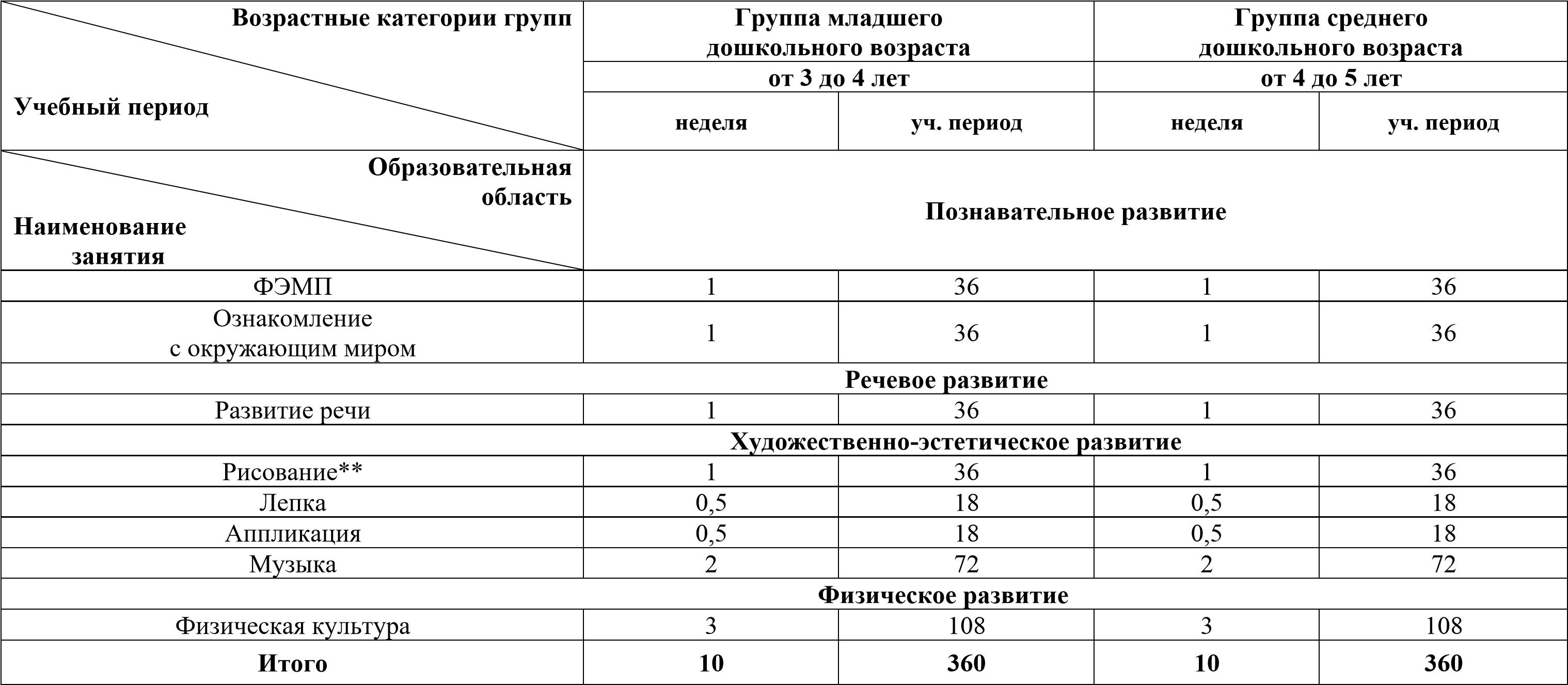 ** проведение 1 занятия в неделю по рисованию за рамками организованных формы обучения (в совместной деятельности педагога с детьми) (Перечень занятий представлен на примере основной образовательной программы дошкольного образования «От рождения до школы», под редакцией  Н. Е. Вераксы, Т. С. Комаровой, М. А. Васильевой) Расписание  занятий  разновозрастной группы дошкольного возраста (от 3 до 5 лет) №5 на 2021-2022 учебный период 3.4. Описание традиционных событий, праздников, мероприятий РП предполагает использование проектной деятельности, в рамках, изучаемых тем согласно тематическому планированию. Педагогами совместно с детьми и родителями разрабатываются проекты по каждой теме. Комплексно-тематическое планирование групп дошкольного возраста (с 3 до 5 лет) общеразвивающей направленности на период 2021-2022учебного года 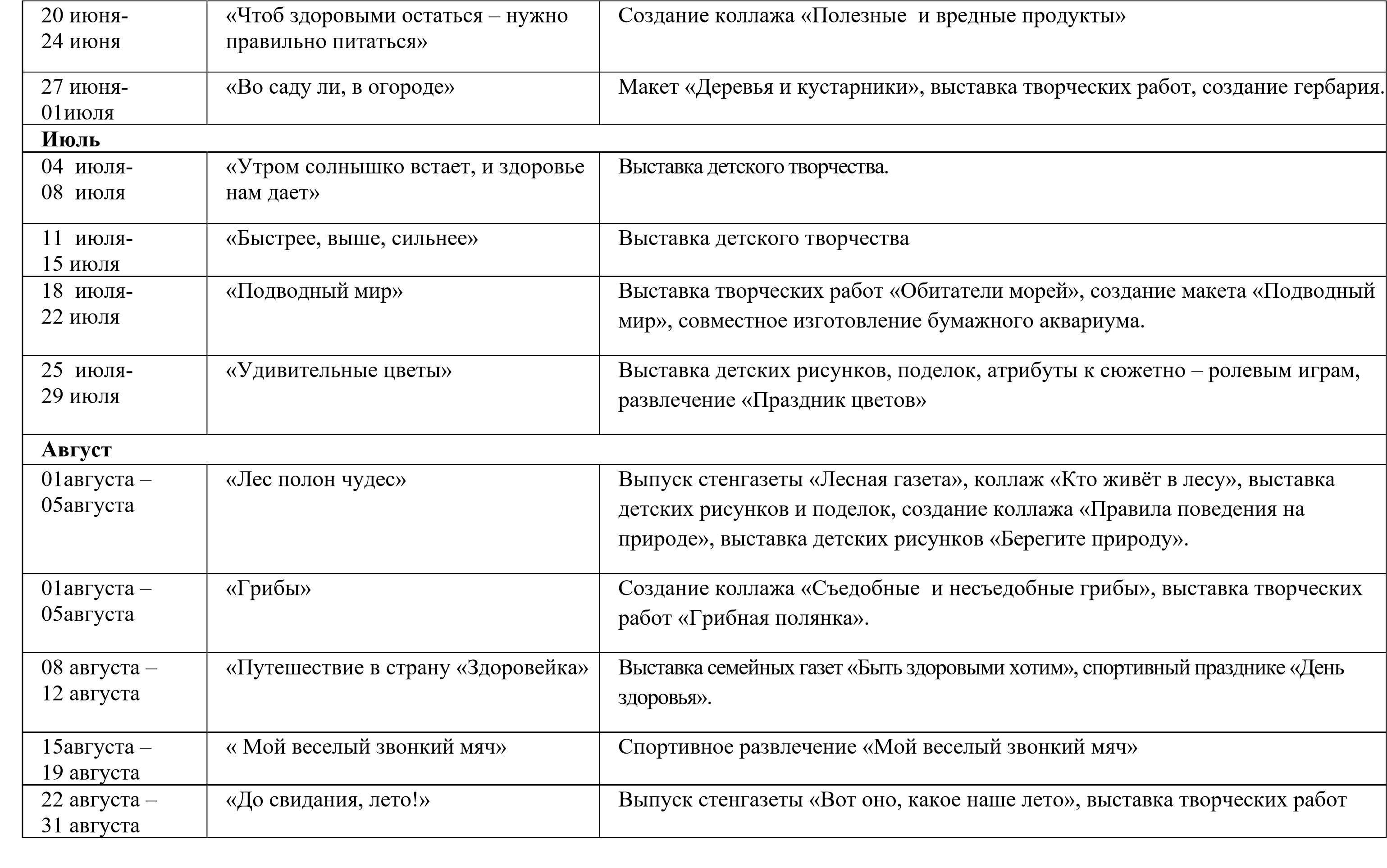 Описание традиционных событий, праздников, мероприятий в ДОУ представлено в подразделе 3.4. ООПДО ДОУ. План взаимодействия с родителями   на 2021-2022 учебный период Приложение 1 Примерная модель организации образовательного процесса в группе младшего дошкольного возраста (дети от 3 до 5 лет) Приложение 2 приложение 2 Условные обозначения к модели организации образовательного процесса:  СК - Социально-коммуникативное развитие,  П -Познавательное, Р - Речевое развитие,  ХЭ -Художественно-эстетическое развитие,  Ф-Физическое развитие, О- Обязательная часть Программы, Ф - Часть Программы, формируемая участниками образовательных отношений. Перспективное планирование в разновозрастной дошкольный группе №5  «Ландыш»  возраст с 3 до 5 лет   на 2021-2022 учебный год ПРИНЯТО решением педагогического совета Протокол от 30.08.2021 № 1               УТВЕРЖДЕНО      приказом от 27.08.2021      заведующего МБДОУ №37       «Колокольчик» СОГЛАСОВАНО Протокол Управляющего совета от 20.08.2021 № 9                Рабочая программа № п/п Принципы, утвержденные ФГОС ДО Основные принципы дошкольного образования 1. Поддержка разнообразия детства; сохранение уникальности и самоценности детства как важного этапа в общем развитии человека, самоценность детства — понимание (рассмотрение) детства как периода жизни значимого самого по себе, без всяких условий; значимого тем, что происходит с ребенком сейчас, а не тем, что этот период есть период подготовки к следующему возрастному периоду  Полноценное проживание ребенком всех этапов детства (младенческого, раннего и дошкольного возраста), обогащение (амплификация) детского развития  2. Личностно-развивающий 	и 	гуманистический 	характер взаимодействия взрослых (родителей (законных представителей), педагогических и иных работников Организации) и детей  Построение образовательной деятельности на основе индивидуальных особенностей каждого ребенка, при котором сам ребенок становится активным в выборе содержания своего образования, становится субъектом образования (далее — индивидуализация дошкольного образования)  3. Уважение личности ребенка  Содействие и сотрудничество детей и взрослых, признание ребенка полноценным участником (субъектом) образовательных отношений  4. Реализация РП в формах, специфических для детей данной разновозрастной 	группы, 	прежде 	всего 	в 	форме 	игры, познавательной и исследовательской деятельности, в форме творческой активности, обеспечивающей художественноэстетическое развитие ребенка  Поддержка инициативы детей в различных видах деятельности  4. Реализация РП в формах, специфических для детей данной разновозрастной 	группы, 	прежде 	всего 	в 	форме 	игры, познавательной и исследовательской деятельности, в форме творческой активности, обеспечивающей художественноэстетическое развитие ребенка  Сотрудничество Организации с семьей  4. Реализация РП в формах, специфических для детей данной разновозрастной 	группы, 	прежде 	всего 	в 	форме 	игры, познавательной и исследовательской деятельности, в форме творческой активности, обеспечивающей художественноэстетическое развитие ребенка  Приобщение детей к социокультурным нормам, традициям семьи, общества и государства  4. Реализация РП в формах, специфических для детей данной разновозрастной 	группы, 	прежде 	всего 	в 	форме 	игры, познавательной и исследовательской деятельности, в форме творческой активности, обеспечивающей художественноэстетическое развитие ребенка  Формирование 	познавательных 	интересов 	и познавательных 	действий 	ребенка 	в 	различных 	видах деятельности  4. Реализация РП в формах, специфических для детей данной разновозрастной 	группы, 	прежде 	всего 	в 	форме 	игры, познавательной и исследовательской деятельности, в форме творческой активности, обеспечивающей художественноэстетическое развитие ребенка  Возрастная адекватность дошкольного образования  4. Реализация РП в формах, специфических для детей данной разновозрастной 	группы, 	прежде 	всего 	в 	форме 	игры, познавательной и исследовательской деятельности, в форме творческой активности, обеспечивающей художественноэстетическое развитие ребенка  Учет этнокультурной ситуации развития детей  Возрастные особенности Индивидуальные особенности  3-4 лет Индивидуальные особенности  4-5 лет Возрастные особенности детей указаны в ООПДО ДОУ. 7 детей адаптировались в легкой форме степени, т. е. эти дети не болели, быстро приспособились к коллективу, режиму дня и порядку ДОУ. У детей преобладает устойчиво-спокойное эмоциональное состояние, они активно контактируют со взрослыми и детьми.  У 35% детей уровень познавательной активности – ниже среднего. Активная и пассивная речь плохо развита. Активный словарный запас не богат, имеются дефекты звукопроизношения. Предложения состоят из 2-3 слов, в них присутствуют только существительные и глаголы («телеграфный» стиль общения).  У 17% детей интерес к продуктивной деятельности неустойчив. Мелкая моторика не развита, что вызывает сложности в проведении занятий по лепке, аппликации и конструированию. Дети не умеют правильно держать карандаш, кисточку, не регулируют силу нажима.   92% воспитанников знают нормы и правила поведения, связанные с определёнными разрешениями и запретами («можно», «нужно», «нельзя»),  видят несоответствие поведения другого ребёнка нормам и правилам поведения. Дети  выполняют словесные просьбы взрослых, не ориентируются в пределах ближайшего окружения. 41% детей имеют первоначальные представления о собственной гендерной принадлежности; 64% детей владеют элементарными навыками самообслуживания — 96% детей эмоционально отзывчивы, стремятся к контактам, проявляя доброжелательность в отношении друг с другом и взрослым. 68% воспитанников демонстрируют готовность на достаточном уровне (по возрастной норме):  в общении со взрослым – к появлению познавательного мотива; в игре – к освоению ролевого взаимодействия; к развитию и техническому усложнению продуктивной деятельностью (лепкой, рисованием, аппликацией, конструированием); в восприятии предметного мира – к созданию сложных объектов, упорядочению групп предметов по сенсорному признаку. 76% детей любят играть с различными видами конструктора, несколько детей имеют особенные способности к конструированию. 62% детей очень любят играть с игрушечной посудой, собирать пазлы, с удовольствием играют с машинами, с куклами, с телефонами.  Во взаимоотношениях со сверстниками 98% детей руководствуются нормами и правилами, у многих воспитанников развивается самооценка.  У 38% детей конструктивный вид общения. Дети проявляют одобряемые формы поведения (могут сами убирать игрушки, выполняют несложные поручения, замечают несоответствия поведения других детей общепринятым нормам и правилам). самостоятельно кушают, одеваются, раздеваются, умываются, пользуются носовым платком, полотенцем.  74% детей знают основные цвета (красный, жёлтый, синий, зелёный). Верно выбирают формы предметов (круг, овал, квадрат, прямоугольник, треугольник) по образцу, но многие ещё путают овал и круг, квадрат и прямоугольник; известны слова «больше», «меньше».          Музыкальное развитие у 57% детей соответствует возрасту. Двигаются в соответствии с характером музыки, начинают движение с первыми звуками музыки..  Дети подвижны, активны. Не у всех сформирована соответственно возрасту координация движений. Они активно участвуют в подвижных играх и двигательных упражнениях, так же не все дети умеют ходить прямо в заданном направлении, прыгать на двух ногах на месте, ползать на четвереньках, выполнять упражнения с мячом. Испытывают трудности при выполнении физических упражнений.                                                   Умеют радоваться успехам других. Традиции групп развивают доброжелательное отношение друг к другу. Получают удовлетворение от выполнения трудных заданий. Ярко выражено стремление к театрализованной деятельности (настольный, пальчиковый театр). Высокий показатель развития двигательных умений и навыков на физическом уровне.  79% детей очень любят пальчиковые игры, хороводные игры, подвижные игры, сюжетно-ролевые игры, дидактические игры, настольно-печатные игры. С удовольствием принимают участие в театрализованных играх, особенные способности имеют два ребёнка.  Эмоциональное развитие у 81% воспитанников можно характеризовать проявлениями таких чувств и эмоций, как любовь к близким, привязанность к воспитателю, доброжелательное отношение к окружающим сверстникам.   У 47% детей складываются некоторые пространственные представления, начинают ориентироваться во времени. Образовательные  области Целевые ориентиры образования в 3-4 года Целевые ориентиры образования в 4-5  лет Социальнокоммуникативное  развитие Дети охотно вступают в контакт со взрослыми, проявляет в нем заинтересованность. Овладевают ситуативно-деловым 	общением 	и 	навыками 	элементарного сотрудничества со взрослыми. При общении с близкими и посторонними проявляет различную реакцию. Отвечают действием и словом на речевую инструкцию и побуждение взрослого. Поддерживают элементарный диалог. Проявляют активный интерес к сверстникам, наблюдают за их действиями, подражает им. Появляются первые навыки различного стиля общения со взрослыми и сверстниками. Все чаще переходит от одиночных игр (рядом с другими детьми) к совместным играм, в которых проявляются элементы ролевого поведения. Общение с ровесниками начинает носить эмоционально-практический характер. Идентифицируют свое имя и пол. Стремятся 	проявлять 	самостоятельность, независимость, инициативность в бытовом и игровом поведении.  Осваивают свою личную собственность. Ориентируются в быту. Помогают взрослым в простой работе по дому, демонстрируя функциональные действия. Объединяясь в игре со сверстниками, принимают на себя роль, владеют способом ролевого поведения. Соблюдают ролевое соподчинение (продавец — покупатель) и ведет ролевые диалоги. Взаимодействуя 	со 	сверстниками, 	проявляют инициативу и предлагают новые роли или действия, обогащает сюжет. В дидактических играх противостоят трудностям, подчиняются правилам. В настольно-печатных играх выступают в роли ведущего, объясняют сверстникам правила игры. Адекватно воспринимают в театре (кукольном, драматическом) художественный образ. В самостоятельных театрализованных играх обустраивают место для игры (режиссерской, драматизации), воплощается в роли. используя художественные выразительные средства (интонация, мимика), атрибуты, реквизит. Имеет простейшие представления о театральных профессиях. Самостоятельно одевается, раздевается, складывает и убирает одежду, с помощью взрослого приводит ее в порядок. Дети 	самостоятельно 	выполняют 	обязанности дежурного по столовой. С помощью взрослого готовятся  к Знают 	назначение 	бытовых 	предметов, 	умеют 	ими пользоваться. Не все дети владеют простейшими навыками самообслуживания; моют и вытирают руки; самостоятельно пьют и едят  пищу. Не все дети самостоятельно раздеваются, умеют одеться с небольшой помощью взрослого; контролируют физиологические потребности в течение дня. занятиям рабочее место, убирают материалы по окончании работы. Соблюдают элементарные правила поведения в детском саду. Соблюдают элементарные правила поведения на улице и в транспорте, элементарные правила дорожного движения. Большинство 	детей 	различают 	и 	называют специальные 	виды 	транспорта 	(«Скорая 	помощь», «Пожарная», «Милиция»), объясняет их назначение. Соблюдают элементарные правила приема пищи (правильно 	пользуются 	столовыми 	приборами, салфеткой). Соблюдают элементарные правила гигиены (по мере необходимости моют руки с мылом, пользуется расческой, носовым платком, прикрывают рот при кашле). Понимают значения сигналов светофора. Узнает и называет дорожные знаки «Пешеходный переход», «Дети» Различают проезжую часть, тротуар, подземный пешеходный переход, пешеходный переход «Зебра». Знают 	и 	соблюдают 	элементарные 	правила поведения 	в 	природе 	(способы 	безопасного взаимодействия с растениями и животными, бережного отношения к окружающей природе). Познавательное  развитие Проявляют интерес к игрушкам и окружающим предметам, активно действует с ними. Не у всех детей достаточно сформирована предметная деятельность: не знают функциональное назначение многих игровых и бытовых предметов, их местонахождение, принадлежность. Используют их не по назначению в зависимости от той или иной ситуации (специфические, культурно фиксированные предметы и действия). Владеют необходимыми способами использования предметов для решения разнообразных практических задач - в предметной игре, в быту, в несложных жизненных ситуациях, рисовании. Не все дети переносят усвоенный способ действия на новые предметы; воспроизводят ряд предметно-игровых действий; используют в игре предметы-заместители; способны занять Формирование элементарных математических представлений. Различают, из каких частей составлена группа предметов, называть их характерные особенности (цвет, размер, назначение). Все дети умеет считать до 5 (количественный счет), отвечать на вопрос «Сколько всего?». Сравнивают количество предметов в группах на основе счета (в пределах 5), а также путем поштучного соотнесения предметов двух групп (составления пар); определять, каких предметов больше, меньше, равное количество. Умеют сравнивать два предмета по величине (больше — меньше, выше — ниже, длиннее — короче, себя игрой; соотносят, выделяют по слову предметы по цвету, форме, величине, называет эти свойства предметов, различает фактуру (мягкий, твердый), соотносит детали (часть и целое), их взаиморасположение, свойства и качества предметов в практической деятельности, опираясь на зрительное восприятие. Большинство детей разбирают и собирают последовательно пирамидку, матрешку, кубики-вкладыши. Подбирают по образцу основные геометрические фигуры в разнообразном материале. Формируется конструктивная деятельность: 50% детей конструируют из строительного материала по подражанию (строит дорожку, башню, забор из кубиков); складывают разрезную картинку. Сформировано наглядно-действенное мышление: проблемные ситуации, возникающие в жизни ребенка, решаются  путем реального действия с предметами. Используют различные средства для достижения цели и способен предвосхитить результат, основываясь на своем прошлом опыте. Появляются зачатки наглядно-образного мышления: в ходе предметно-игровой деятельности ребенок ставит перед собой цель, намечает план действий и т.д. Стремятся проявлять настойчивость в достижении результата своих действий. Интересуются окружающим миром, любознательны, начинают задавать много вопросов («Кто это? Что это? Как это? А зачем?»). Особенный интерес проявляет к людям, их действиям, разговорам. одинаковые, равные) на основе приложения их друг к другу или наложения. Различают и называет круг, квадрат, треугольник, шар, куб; знает их характерные отличия. Определяют положение предметов в пространстве по отношению к себе (вверху — внизу впереди — сзади); умеют двигаться в нужном направлении по сигналу: вперед и назад, вверх и вниз (по лестнице). Определяет части суток. Формирование целостной картины мира. Называют разные предметы, которые окружают его в помещениях, на участке, на улице; знает их назначение. Называют признаки и количество предметов. Называют домашних животных и знает, какую пользу они приносят человеку. Называют времена года в правильной последовательности. Знают и соблюдают элементарные правила поведения в природе. Речевое развитие Понимают обращенную к нему речь взрослых. Знают названия окружающих предметов, игрушек; выполняют различные речевые инструкции. Понимают рассказы взрослых о событиях и явлениях, которые не были пережиты им самим, но отдельные элементы которых ранее непосредственно им воспринимались. Речь становится не только основным средством общения со взрослыми и сверстниками в самых различных ситуациях, но и важнейшим средством познания окружающего мира. Начинают развиваться планирующая функция речи, когда ребенок вербализует свои дальнейшие действия. Коммуникация Понимают и употребляют слова-антонимы; умеют образовывать новые слова по аналогии со знакомыми словами (сахарница — сухарница). Умеют выделять первый звук в слове. Рассказывают о содержании сюжетной картинки. С помощью взрослого повторяют образцы описания игрушки. Чтение художественной литературы Могут назвать любимую сказку, прочитать наизусть понравившееся стихотворение, считалку. Рассматривают 	иллюстрированные 	издания детских книг, проявляют интерес к ним. Не все дети владеет активной речью, включенной в общение; легко повторяют и усваивают новые слова, словосочетания, предложения. В речи появляются сложные фразы, которые не всегда, верно, грамматически построены  Сопровождают речью предметно-игровые действия (свои и других детей). Могут поделиться информацией, пожаловаться на неудобство, на неправильные, с его точки зрения, действия сверстника. Не все дети могут обсуждать не только события, происходящие в данный момент времени, но и произошедшие раньше, а также предстоящие.    Обычно легко воспроизводят услышанные стихи и песенки. В речи отражаются не большой спектр эмоций. Развивается способность выражать словами свои чувства, мысли, впечатления. В речи все чаще появляются не только вопросы типа «Кто пришел?», Куда пойдем?», но и «Почему?», «Когда?», «Где?», «Зачем?». 	Драматизируют 	(инсценируют) 	с 	помощью взрослого небольшие сказки (отрывки из сказок). Художественноэстетическое развитие Проявляют эстетическое отношение к окружающему, которое выражается в эмоциональном отклике на красивое (в природе, в быту), в выборе красивого (игрушки, картинки, предметы интерьера). Слабо 	владеют 	 	 	элементарными 	 	 	видами  художественной   деятельности   -   музыкальной, литературной, изобразительной. Проявляют интерес и эмоционально откликается на различные произведения культуры и искусства. С удовольствием и вниманием слушают, когда им рассказывают или читают доступные его пониманию  литературные произведения (сказки, рассказы, стихи); запоминают и узнают знакомое произведение при повторном прослушивании (говорящие дети), узнают их героев, сопереживают им; передают вербальными и невербальными средствами содержание произведения, стремятся и умеют повторять слова и строки знакомых стихов. С интересом рассматривают сюжетные картинки и иллюстрации в детских книгах, обсуждают их со взрослым. Эмоционально откликаются на музыку, стремятся двигаться под музыку. Умеют слушать простые по форме и содержанию, при этом ярко выраженные эмоционально, Рисование. Изображают предметы путем создания отчетливых форм, 	подбора 	цвета, 	не 	все 	дети 	аккуратного закрашивают.  Не 	все 	дети 	передают 	несложный 	сюжет, объединяя в рисунке несколько предметов; выделяют выразительные средства дымковской и филимоновской игрушки; 	украшает 	силуэты 	игрушек 	элементами дымковской и филимоновской росписи. Лепка. Создают образы разных предметов и игрушек, объединяют их в коллективную композицию; используют все многообразие усвоенных приемов лепки. Аппликация. Слабо развита мелкая моторика неправильно держат ножницы и умеют резать ими по прямой, по диагонали (квадрат и прямоугольник); вырезать кругиз квадрата, овал — из прямоугольника, плавно срезать и закруглять углы. Аккуратно наклеивают изображения предметов, состоящие из нескольких частей. Составляют узоры из растительных форм и геометрических фигур. жанровые (танец, марш) музыкальные произведения. С удовольствием слушают песни в исполнении взрослого, узнают их, подпевают понравившиеся. Владеют некоторыми элементарными видами основных танцевальных движений, но не все дети могут выполнять их не только по показу, но и самостоятельно. Музыка Узнают песни по мелодии. Различают звуки по высоте (в пределах сексты — септимы). Могут петь протяжно, четко произносить слова; вместе с другими детьми — начинать и заканчивать пение. Выполняют 	движения, 	отвечающие 	характеру музыки, самостоятельно меняя их в соответствии с двухчастной формой музыкального произведения. Умеют 	выполнять 	танцевальные 	движения: пружинка, подскоки, движение парами по кругу, кружение по одному и в парах. Могут выполнять движения с предметами (с куклами, игрушками, ленточками).  Физическое развитие У вновь прибывших детей слабо развита общая моторика (основные двигательные навыки): ходьба, бег, лазанье, прыжки, перешагивание, перелезание. Хорошо бегают (бегают с координацией «рука-нога»); подпрыгнуть на месте на двух ногах; перелезть через препятствие; ходить по лестнице переменным шагом без опоры; подпрыгивать на одной ноге. Бросают мячик, подняв руку над головой; ловят мяч обеими руками с близкого расстояния. Катают «колбаску» из пластилина; складывают лист бумаги, сгибая его посередине. Наклеивают картинку на бумагу. Нанизывают бусины на шнур. Делают несколько надрезов ножницами. Рисуют горизонтальные и вертикальные линии, круг. Физическая культура Дети 	могут 	принять 	 	правильное 	исходное положение при метании; но не могу метать предметы разными способами правой и левой рукой; отбивает мяч о землю (пол) не менее 5 раз подряд. Могут ловить мяч кистями рук с расстояния до 1,5 м. Умеют строиться в колонну по одному, парами, в круг, шеренгу. Ориентируются в пространстве, находит левую и правую стороны. Выполняют 	упражнения, 	демонстрируя выразительность, грациозность, пластичность движений. Обращаются 	за 	помощью 	к 	взрослым 	при заболевании, травме. Вид помещения. Функциональное использование Оснащение Групповая комната Доска, игры и игрушки, в том числе по гендерному развитию, центры развития, сюжетно-ролевые, настольно-печатные игры, мебель и оборудование, пособия, демонстрационный и раздаточный материал, Магнитофон (диски).  Спальное помещение: дневной сон  Кровати, белье, спальные принадлежности;  Приемная группы:  Стенды, папки-передвижки, шкафчики для раздевания, скамейки, ковер.  Прогулочный участок  Теневой навес, песочница с крышкой, малые архитектурные формы: «Игровой комплекс с горкой», «Домик - беседка»; выносной материал для организации детской деятельности на улице, столик, скамейки. Режимные моменты группы среднего дошкольного возраста  (от 4 до 5 лет) Прием детей, самостоятельная деятельность 07.00 – 08.00 Ежедневная утренняя гимнастика (проводится в группе) 08.00 – 08.10 Подготовка к завтраку 08.10 – 08.15 Завтрак 08.15 – 08.30  Подготовка к занятиям 08.30 – 08.40 Организованная образовательная деятельность (интервал между занятиями 10 минут) 08.40 - 09.00 Самостоятельная или совместная деятельность со взрослыми 09.00 - 09.55 Сок, фрукты 09.55 – 10.00 Подготовка к прогулке 10.00 – 10.15 Прогулка 10.15 – 12.10  Возвращение с прогулки, самостоятельная деятельность.  12.10 – 12.30 Подготовка к обеду. Обед. 12.30 – 12.50 Подготовка ко сну 12.50 – 13.00 Дневной сон  13.00 – 15.00 Постепенный подъем, закаливающие мероприятия 15.00 – 15.10 Подготовка к полднику 15.10 – 15.15  Полдник 15.15 – 15.25 Самостоятельная или совместная деятельность со взрослыми, занятия по расписанию 15.25 – 17.00 Подготовка к ужину 17.00 – 17.05 Ужин  17.10 – 17.20 Самостоятельная или совместная деятельность со взрослыми 17.20 – 18.10 Подготовка к прогулке 18.10 – 18.20  Прогулка, уход домой 18.20 – 19.00 Содержание Возрастные категории групп Возрастные категории групп Содержание Группа младшего дошкольного возраста (от 3 до 4 лет) Группа среднего дошкольного возраста (от 4 до 5 лет) УЧЕБНЫЙ  ПЕРИОД УЧЕБНЫЙ  ПЕРИОД УЧЕБНЫЙ  ПЕРИОД Календарная продолжительность  учебного периода, в том числе: 01 сентября 2021 - 31 мая 2022 01 сентября 2021 - 31 мая 2022 Календарная продолжительность  учебного периода, в том числе: 36 недель 3 дня 36 недель 3 дня - 1 полугодие 17 недель 17 недель - 2 полугодие 19 недель 3 дня 19 недель 3 дня Максимально допустимая  продолжительность недельной  суммарной образовательной нагрузки,  в том числе: 2 ч. 30. мин 3 ч. 20 мин. - в 1-ую половину дня 1 ч. 15 мин. 1 ч. 40 мин. - во 2-ую половину дня 1 ч. 15 мин. 1 ч. 40 мин. Сроки проведения мониторинга  реализации ОПДО в течение года в соответствии с циклограммой проведения  мониторинга реализации ОПДО в течение года в соответствии с циклограммой проведения  мониторинга реализации ОПДО ЛЕТНИЙ ПЕРИОД ЛЕТНИЙ ПЕРИОД ЛЕТНИЙ ПЕРИОД Календарная продолжительность летнего периода 01 июня 2022 – 31 августа 2022 01 июня 2022 – 31 августа 2022 Календарная продолжительность летнего периода 13 недель  13 недель  Продолжительность недельной суммарной образовательной нагрузки, в том числе: 1 ч. 15 мин. 1 ч. 40 мин. - в 1-ую половину дня 1 ч. 15 мин. 1 ч. 40 мин. - во 2-ую половину дня - - Праздничные дни: 04.11.2021 – 05.11.2021; 31.12.2021; 03.01.2022 – 07.01.2022; 23.02.2022; 08.03.2022; 02.05.2022; 09.05.2022; 13.06.2022. Праздничные дни: 04.11.2021 – 05.11.2021; 31.12.2021; 03.01.2022 – 07.01.2022; 23.02.2022; 08.03.2022; 02.05.2022; 09.05.2022; 13.06.2022. Праздничные дни: 04.11.2021 – 05.11.2021; 31.12.2021; 03.01.2022 – 07.01.2022; 23.02.2022; 08.03.2022; 02.05.2022; 09.05.2022; 13.06.2022. Возрастн ая группа понедельник вторник среда четверг пятница количество НОД количество НОД количество НОД общая длител ьность НОД Возрастн ая группа понедельник вторник среда четверг пятница 1 поло   вина дня/ минут  2 поло   вина дня/ минут  	По ООПДО  По ДОПр общая длител ьность НОД 1 половина дня 3-4 года 3-4 года 3-4 года 3-4 года 09.10 - 09.30 Физкультура 08.40 - 09.00 Физкультура 08.40 - 09.00 ФЭМП 10.45 - 11.05 Физкультура (В) 08.40 - 09.00 Развитие речи 5 5 10 - 150 мин. (2ч. 30 мин.) 2 половина дня 4-5 лет 4-5 лет 4-5 лет 4-5 лет 15.15 - 15.35 Музыка 15.15 - 15.35 Ознакомление с окружающим миром 15.15 - 15.35 Музыка 15.15 - 15.35 Рисование 15.15 - 15.35 Лепка/ аппликация 5 5 10 - 200 мин. (3ч. 20 мин.) Дата проведения Тема недели Итоговое мероприятие Сентябрь 1 сентября – 10 сентября «Детский сад. Встреча друзей» Выпуск стенгазеты «Наш детский сад», выставка детского творчества. 13 сентября - 17 сентября «Осень разноцветная» Фотовыставка «Воспоминание о лете»   20 сентября - 24 сентября «Что изменилось осенью» Чудеса на обычной грядке» (совместная работа детей и родителей) 27 сентября - 01 октября «Подарки Осени» Выставка детского творчества. «Дары осени». Октябрь 04 октября 08 октября «Труд взрослых» Выставка детского творчества. «Профессии родителей» 11 октября 15 октября «Моя семья» Выставка «Семейный альбом» (совместная работа детей и родителей, педагогов) 18 октября 12 октября «Мой дом, мой город, моя страна. Изготовление макета «Дом», фотоколлажа «Мой любимый город», выставка детского творчества 25 октября – 3 ноября «Мы разные, но мы едины» Выставка детских рисунков «Я , ты, он, она……!» Ноябрь 08 ноября – 12 ноября «Пернатые друзья» Выставка: «Столовая для пернатых друзей» /Изготовление кормушек/ 15 ноября – 19 ноября «Кто как готовится к зиме» Выставка детского творчества 22 ноября – 26 ноября «У кого какие шубки» (лесные животные)» Выставка детского творчества 9 ноября – 27 ноября «Одежда. Обувь» Выставка детского творчества 29 ноября- 03 декабря «Мебель и посуда» Выставка детского творчества Декабрь 06 декабря – 09 декабря «Зимушка белоснежная» Изготовление ледяных построек, создание макета «В зимнем лесу», выставка детского творчества. 10 декабря Тематический день «День Югры» Фотовыставка «Югра» 13 декабря – 17 декабря «Зимние забавы» Выставка детского творчества 20 декабря – 30 декабря «Новогодний калейдоскоп» Новогодний праздник Январь 10 января – 14января «В гостях у зимней сказки. Рождественские колядки» Выставка детского творчества «Путешествие по сказкам», развлечение. 10 января – 14января «Город мастеров» (народные промыслы) Праздник «Колядки, колядки – собрались ребятки» 17 января – 21января «Техника наша помощница» Выставка детского творчества  24 января – 28января «Юный инженер» Выставка детского творчества.  31 января – 04февраля «В мире науки» Выставка детского творчества.  Февраль 07 февраля – 11 февраля «Спорт» Изготовление спортивных атрибутов, развлечение, выставка детского  14февраля- 18февраля «Транспорт и дорожная азбука» Выставка детского творчества.  21 февраля – 25 февраля «Защитники Отечества» Спортивный праздник «Удальцы и молодцы!» Март 28 февраля- 05 марта «Рады мы приходу весны» Праздник 8 марта  Изготовление поздравительной открытки «С 8 марта», праздничный концерт. 09 марта- 11 марта «Неделя добрых дел» Совместно с родителями изготовление игрушек своими руками 14 марта- 18 марта «Народная культура и традиции» Выставка детского творчества 21 марта- 25 марта «Вода и жители водоемов» Выставка детских рисунков, поделок из бросового и природного материала «Не золотая рыбка». 28 марта- 01 апреля «Человек и его здоровье» Выставка детского творчества Апрель 04 апреля – 08 апреля «Книжкина неделя» Выставка детского творчества « Книжки –малышки» 11 апреля – 15 апреля «Космос» Тематическая выставка рисунков «Дорога в космос», (совместная работа детей и родителей) 18 апреля – 22 апреля «Театральная весна» Инсценировка по сказке  25 апреля – 29 апреля «Человеку друг огонь, только ты его не тронь» Выставка детского творчества.  Май 04 мая— 06 мая «День Победы» Фотовыставка «Лицо войны на страницах семейного альбома» (совместная работа детей и родителей) 11 мая— 13 мая «Комнатные растения» Выставка детского творчества.  16 мая— 20 мая «В гостях у сказки» Выставка детского творчества «Путешествие по сказкам», развлечение 23 мая— 27 мая «Насекомые» Выставка детских рисунков, поделок «Насекомые», изготовление украшений для веранд из бросового материала «Насекомые и их знакомые». 30 мая – 03 июня «Цветущая весна. Первоцветы. Луговые цветы» Выставка детских рисунков, поделок, атрибуты к сюжетно – ролевым играм, развлечение «Праздник цветов» Июнь 06 июня – 10 июня «Азбука пешеходных дорог» «Лето красное лучистое» Выставка детского творчества.  14 июня- 17 июня «Не каждый встречный, друг сердечный» Выставка детского творчества.  Сроки Стендовая информация/ информация на сайт* Стендовая информация/ информация на сайт* Сентябрь 1. .Оформление информации в родительском уголке 2. Консультация «Возрастные особенности детей 3-4 и 4-5 лет дошкольного возраста».  3. Стендовый информационный материал "Добрая дорога детства". 4.  Папка-передвижка по ПДД "Азбука города". 5. Консультация  «Ротавирусная инфекция». 6.  «Консультации: «Адаптация – что это такое?», «Особенности кризиса 3 лет». 7. Индивидуальные беседы о развитии и воспитании детей. 8. Совместное заучивание стихотворений к осеннему празднику. 9. Выставка  творческих работ «Дары осени» Октябрь 1. Родительское собрание №1 «.__________________________________________________________________». 2. Консультация «Что должен знать и уметь ребёнок 3-4 и  4 -5лет 3. Консультация: «Одежда детей в осенний период». 4. Консультация «Профилактика дорожно-транспортного травматизма в семье" 5. Консультация: «Профилактические мероприятия ОРВИ и гриппа». 6. Праздник Осени.  7. Индивидуальные беседы о развитии и воспитании детей. Индивидуальные беседы о коррекции поведения активных детей Выставка творческих работ «Профессия моих родителей» Фото коллаж  «Моя  семья» Индивидуальные беседы о коррекции поведения активных детей Выставка творческих работ «Профессия моих родителей» Фото коллаж  «Моя  семья» Ноябрь 1. Консультация «Правила перевозки детей в автомобилях».  2. Памятка ПДД «Это должен знать каждый (светоотражающие элементы)». 3. Изготовление атрибутов для игр по ПДД. 4. Консультация: «Укрепление иммунитета в осенний период». 	 5. 6. Создание макета «Улицы города» Декабрь 1. Родительское собрание  №2 «____________________________________________________________________» 2. Подготовка к Новогоднему празднику. Украшение группы к Новому году. 3. Организовать субботник для постройки снежного городка вместе с родителями. 4. Изготовление подделок вместе с родителями к выставке «Новогодняя игрушка». Выставка новогодних игрушек.   Консультации: «Осторожно: детский травматизм зимой», «Правила пожарной безопасности».  Новогодний утренник. 10.  4. Изготовление подделок вместе с родителями к выставке «Новогодняя игрушка». Выставка новогодних игрушек.   Консультации: «Осторожно: детский травматизм зимой», «Правила пожарной безопасности».  Новогодний утренник. 10.  Январь 1. Наглядная информация: «Профилактика гриппа и ОРВ»  2. Консультации:: «Первая помощь при обморожении».  «Одежда в зимний период», «Осторожно, гололёд!» 3. Выставка совместных рисунков с родителями «Мой любимый вид спорта»; «Папа, мама, я – здоровая семья!». 4. Выставка детского творчества «Зима».  5. 6. Выпуск памятки "Дорожные знаки" Февраль 1. Индивидуальные беседы о правилах поведения детей дома и на прогулке. 2. «Наша Армия » - Предложить родителям с детьми придумать загадки, нарисовать отгадки. 3. Выставка «Профессии  мужчин». 4. Индивидуальные беседы с родителями. 5. 6. Выставка семейных рисунков по безопасности дорожного движения "Пешеходы идут по дороге".  Март 1. Родительское собрание  №3 «______________________________________________________________________» 2. Наглядная информация: Папка -передвижка «Весна».  3.  Консультации: «Одежда в весенний период», «Что читать детям». 4. Выставка поделок и рисунков «Мамы всякие нужны, мамы всякие важны».  5. Праздничный утренник, посвященный Дню 8 марта.  6. 7. Консультация для родителей "Как переходить дорогу с детьми"       Апрель 1. Консультация «Внимание, дорога!». 2. Выставка семейных фотографий по ПДД "Знакомим ребёнка с ПДД" 3. Консультации: «Игры для сенсорного развития детей младшего дошкольного возраста», «Учить цвета просто и весело».  4. Тематическая выставка рисунков, посвящённая Дню космонавтики (совместная работа детей и родителей) 5. 6. Уголок здоровья «Как уберечь ребенка от травм».        Май 1. Родительское собрание №4 «___________________________________________________________________» 2. Наглядная информация: Папка- передвижка, посвящённая Дню Победы.  3. Памятки для родителей «Игры с песком и водой».  4. Консультации: «Оздоровление ребенка летом» Консультация о ядовитых растениях, укусах клеща, пчел «Нежданная опасность».  5. Субботник совместно с родителями «Чем можем, поможем».  Облагораживание участка, покраска песочницы, беседки, высадка цветов на клумбы. 6. 7. Консультация «Осторожно, клещи!».       Июнь 1. Развлечение «День Защиты детей».  2. Консультация «Чем занять ребенка летом».  3. Беседа «Гигиена ребенка в летний период». 4. Консультация для родителей «О мерах предупреждения кишечных инфекций». 5. Консультация для родителей по ПДД «Дисциплина на дороге – залог безопасности пешеходов». 6. Консультация для родителей «О мерах предупреждения кишечных инфекций». 7. Консультация для родителей по ПДД «Дисциплина на дороге – залог безопасности пешеходов». 8. Беседа с родителями индивидуально об организации режима дня в летний период, об одежде детей на летний период».  9. Оформление ширмы- передвижки «Солнце, воздух и вода - наши лучшие друзья!».       Июль 1. Индивидуальная беседа с  родителями о головных уборах для детей. 2. Приобщить родителей к изготовлению масок к подвижным играм. 3. Консультация «Здоровье детей в ваших руках» «Как уберечься от сальмонеллеза». 4. 5.  Беседа с родителями об укусах насекомых  и оказание содействия в приобретении средств  от укусов комаров и мошек.      Август 1. Консультация для родителей «О предупреждении отравлений детей ядовитыми растениями и грибами». 2. Приобщить родителей к изготовлению атрибутов по правилам дорожного движения. 3. Совместное участие в выставке рисунков на тему «Радость  лета». 4. Совместное изготовление гербария в уголок природы. Время согласно режиму дня Время, фактически затраченное на реализацию образовательной Программы день недели/ содержание деятельности (дидактические единицы, реализуемые в ходе образовательного процесса, область) день недели/ содержание деятельности (дидактические единицы, реализуемые в ходе образовательного процесса, область) день недели/ содержание деятельности (дидактические единицы, реализуемые в ходе образовательного процесса, область) день недели/ содержание деятельности (дидактические единицы, реализуемые в ходе образовательного процесса, область) день недели/ содержание деятельности (дидактические единицы, реализуемые в ходе образовательного процесса, область) Время согласно режиму дня Время, фактически затраченное на реализацию образовательной Программы Понедельник Вторник Среда Четверг Пятница 7.00-8.10 70 мин О - 35 мин Ф- 25 мин Утренняя встреча детей (СК, Р) При благоприятных погодных условиях прием детей осуществляется на улице.  Самостоятельная деятельность детей (СК, Ф);  Ежедневная работа в календаре природы (П, Р) Проектная деятельность. Утренняя встреча детей (СК, Р) При благоприятных погодных условиях прием детей осуществляется на улице.  Самостоятельная деятельность детей (СК, Ф);  Ежедневная работа в календаре природы (П, Р) Проектная деятельность. Утренняя встреча детей (СК, Р) При благоприятных погодных условиях прием детей осуществляется на улице.  Самостоятельная деятельность детей (СК, Ф);  Ежедневная работа в календаре природы (П, Р) Проектная деятельность. Утренняя встреча детей (СК, Р) При благоприятных погодных условиях прием детей осуществляется на улице.  Самостоятельная деятельность детей (СК, Ф);  Ежедневная работа в календаре природы (П, Р) Проектная деятельность. Утренняя встреча детей (СК, Р) При благоприятных погодных условиях прием детей осуществляется на улице.  Самостоятельная деятельность детей (СК, Ф);  Ежедневная работа в календаре природы (П, Р) Проектная деятельность. 7.00-8.10 70 мин О - 35 мин Ф- 25 мин Беседа по теме недели (П, Р, СК). Работа в центре книги (ХЭ, Р, П). Настольно-печатные игры (П, Р, СК). Игры по теме проживания (П, К).  Беседа по теме здоровья  (Ф, Р, П, СК). Индивидуальные трудовые поручения (СК). Рассматривание книг, энциклопедий, по теме проживания (СК, Р, П). Игры по теме проживания (П, К).  Беседа о нравственности (П, СК).  Работа в центре книги (ХЭ, Р, П). Словесная   игра по теме проживания (Р, П). Игры – драматизации, по теме проживания (ХЭ, П, Р, СК). Беседа по ПДД (П, Р). Рассматривание иллюстраций, по теме проживания (П, Р, ХЭ, СК). Трудовые поручения (СК). Д/и по развитию речи, по теме проживания (Р, П). Беседа по ОБЖ (СК). Игры с конструктором на развитие конструктивных способностей, по теме проживания Словесные игры, по теме проживания (Р, П). 7.00-8.10 70 мин О - 35 мин Ф- 25 мин Инструкция 7.00-8.10 70 мин О - 35 мин Ф- 25 мин Подготовка к утренней гимнастике. Утренняя гимнастика (о). Подготовка к утренней гимнастике. Утренняя гимнастика (о). Подготовка к утренней гимнастике. Утренняя гимнастика (о). Подготовка к утренней гимнастике. Утренняя гимнастика (о). Подготовка к утренней гимнастике. Утренняя гимнастика (о). 7.00-8.10 70 мин О - 35 мин Ф- 25 мин Самостоятельная или совместная с взрослыми деятельность. Утренний круг. Самостоятельная или совместная с взрослыми деятельность. Утренний круг. Самостоятельная или совместная с взрослыми деятельность. Утренний круг. Самостоятельная или совместная с взрослыми деятельность. Утренний круг. Самостоятельная или совместная с взрослыми деятельность. Утренний круг. 8.10--8.30 20 мин О - 10 мин Ф-10 мин Подготовка к завтраку (СК, Р, П). - формировать культурно-гигиенические навыки, формировать умение сервировать стол, совершенствовать умение держать правильно ложку. Завтрак (П, Р, СК) .- следить за осанкой детей, умение  пользоваться столовыми приборами Подготовка к завтраку (СК, Р, П). - формировать культурно-гигиенические навыки, формировать умение сервировать стол, совершенствовать умение держать правильно ложку. Завтрак (П, Р, СК) .- следить за осанкой детей, умение  пользоваться столовыми приборами Подготовка к завтраку (СК, Р, П). - формировать культурно-гигиенические навыки, формировать умение сервировать стол, совершенствовать умение держать правильно ложку. Завтрак (П, Р, СК) .- следить за осанкой детей, умение  пользоваться столовыми приборами Подготовка к завтраку (СК, Р, П). - формировать культурно-гигиенические навыки, формировать умение сервировать стол, совершенствовать умение держать правильно ложку. Завтрак (П, Р, СК) .- следить за осанкой детей, умение  пользоваться столовыми приборами Подготовка к завтраку (СК, Р, П). - формировать культурно-гигиенические навыки, формировать умение сервировать стол, совершенствовать умение держать правильно ложку. Завтрак (П, Р, СК) .- следить за осанкой детей, умение  пользоваться столовыми приборами 8.30 – 8.40 10 мин О- 5 мин Ф-5 мин Самостоятельная деятельность или совместная деятельность с взрослыми, Подготовка к непосредственной организационной деятельности (НОД) (П, СК, Р) Самостоятельная деятельность или совместная деятельность с взрослыми, Подготовка к непосредственной организационной деятельности (НОД) (П, СК, Р) Самостоятельная деятельность или совместная деятельность с взрослыми, Подготовка к непосредственной организационной деятельности (НОД) (П, СК, Р) Самостоятельная деятельность или совместная деятельность с взрослыми, Подготовка к непосредственной организационной деятельности (НОД) (П, СК, Р) Самостоятельная деятельность или совместная деятельность с взрослыми, Подготовка к непосредственной организационной деятельности (НОД) (П, СК, Р) 8.40-9.00 20 мин О - 10 мин Ф-10 мин Денамические паузы вовремя НОД Самостоятельная деятельность или совместная деятельность с взрослыми, Подготовка к непосредственной организационной деятельности (НОД) (П, СК, Р) Самостоятельная деятельность или совместная деятельность с взрослыми, Подготовка к непосредственной организационной деятельности (НОД) (П, СК, Р) Самостоятельная деятельность или совместная деятельность с взрослыми, Подготовка к непосредственной организационной деятельности (НОД) (П, СК, Р) Самостоятельная деятельность или совместная деятельность с взрослыми, Подготовка к непосредственной организационной деятельности (НОД) (П, СК, Р) Самостоятельная деятельность или совместная деятельность с взрослыми, Подготовка к непосредственной организационной деятельности (НОД) (П, СК, Р) 8.40-9.00 20 мин О - 10 мин Ф-10 мин Денамические паузы вовремя НОД НОД  НОД  НОД  НОД  НОД  9.00-9.55 55 мин О – 35мин Ф-20 мин Проектная деятельность Игры Индивидуальная работа Проектная деятельность Игры Индивидуальная работа Проектная деятельность Игры Индивидуальная работа Проектная деятельность Игры Индивидуальная работа Проектная деятельность Игры Индивидуальная работа 9.55-10.00 5- мин О -3 мин 2- мин Второй завтрак (СК, П, Р). Воспитание культуры поведения- Второй завтрак (СК, П, Р). Воспитание культуры поведения- Второй завтрак (СК, П, Р). Воспитание культуры поведения- Второй завтрак (СК, П, Р). Воспитание культуры поведения- Второй завтрак (СК, П, Р). Воспитание культуры поведения- 10.00 -12.10. 120 мин О - 70 мин Ф - 50 мин Подготовка к прогулке: закрепление приемов одевания (П, Р); воспитание самостоятельности, взаимопомощи (СК, П, Р); ежедневные беседы по охране безопасной жизнедеятельности детей на прогулке (П, Р, СК,). Прогулка (П, Р, СК). Подготовка к прогулке: закрепление приемов одевания (П, Р); воспитание самостоятельности, взаимопомощи (СК, П, Р); ежедневные беседы по охране безопасной жизнедеятельности детей на прогулке (П, Р, СК,). Прогулка (П, Р, СК). Подготовка к прогулке: закрепление приемов одевания (П, Р); воспитание самостоятельности, взаимопомощи (СК, П, Р); ежедневные беседы по охране безопасной жизнедеятельности детей на прогулке (П, Р, СК,). Прогулка (П, Р, СК). Подготовка к прогулке: закрепление приемов одевания (П, Р); воспитание самостоятельности, взаимопомощи (СК, П, Р); ежедневные беседы по охране безопасной жизнедеятельности детей на прогулке (П, Р, СК,). Прогулка (П, Р, СК). Подготовка к прогулке: закрепление приемов одевания (П, Р); воспитание самостоятельности, взаимопомощи (СК, П, Р); ежедневные беседы по охране безопасной жизнедеятельности детей на прогулке (П, Р, СК,). Прогулка (П, Р, СК). Наблюдение за явлениями природы: расширение представления детей о различных природных объектах, явлениях  (П, Р). Подвижные игры на развитие двигательной активности, по теме проживания (СК, Ф). Малоподвижные игры: развитие внимания, мышления, по теме проживания (Ф, Р, П). Игры экологического содержания (П, Р) Сюжетно-ролевая игра: развивать замысел и сюжет игры (П, Р, СК). Труд в природе: воспитывать желание помочь (СК, П). Работа с детьми в индивидуальной форме (П, Р, СК, ХЭ). Наблюдение за явлениями природы: расширение представления детей о различных природных объектах, явлениях  (П, Р). Подвижные игры на развитие двигательной активности, по теме проживания (СК, Ф). Малоподвижные игры: развитие внимания, мышления, по теме проживания (Ф, Р, П). Игры экологического содержания (П, Р) Сюжетно-ролевая игра: развивать замысел и сюжет игры (П, Р, СК). Труд в природе: воспитывать желание помочь (СК, П). Работа с детьми в индивидуальной форме (П, Р, СК, ХЭ). Наблюдение, по теме проживания. (П, К). Подвижные игры на развитие двигательной активности, по теме проживания (СК, Ф). Труд на участке: воспитывать желание помочь (СК, П). Сюжетно-ролевая игра по теме проживания   (СК, П, Р). Малоподвижные игры: развитие внимания, мышления (П, К, Ф) Игры-инсценировки  (П, К, ХЭ, СК). Физические упражнения на ловкость (Ф). Индивидуальная работа по физ.раз. (Ф). Наблюдение, по теме проживания. (П, К). Подвижные игры на развитие двигательной активности, по теме проживания (СК, Ф). Труд на участке: воспитывать желание помочь (СК, П). Сюжетно-ролевая игра по теме проживания   (СК, П, Р). Малоподвижные игры: развитие внимания, мышления (П, К, Ф) Игры-инсценировки  (П, К, ХЭ, СК). Физические упражнения на ловкость (Ф). Индивидуальная работа по физ.раз. (Ф). Наблюдение, по теме проживания.  (СК, П, Р).  Трудовые поручения на участке: воспитывать желание помочь (СК, П).Самостоятельная игровая деятельность с выносным материалом  (П, Р, СК). Подвижные игры по теме проживания (Ф). Малоподвижная игра по теме проживания (Ф, Р). Индивидуальная работа по теме проживания.   (ХЭ, П, Р). Сюжетно-ролевая игра по теме проживания  (П, Р, СК). Наблюдение за средствами передвижения (П, Р). Трудовые поручения по уборке участка и ухода за растениями на участке: воспитывать желание помочь (СК). Самостоятельная игровая деятельность с выносным материалом (П, Р, СК).  Игры экологического содержания (П, Р) Подвижные игры по теме проживания (Ф, СК). Сюжетно-ролевая   игра по теме поживания (СК, П, Р). Индивидуальная   работа по физическому развитию (Ф). Малоподвижная игра по теме проживания(СК, Ф). Наблюдение за средствами передвижения (П, Р). Трудовые поручения по уборке участка и ухода за растениями на участке: воспитывать желание помочь (СК). Самостоятельная игровая деятельность с выносным материалом (П, Р, СК).  Игры экологического содержания (П, Р) Подвижные игры по теме проживания (Ф, СК). Сюжетно-ролевая   игра по теме поживания (СК, П, Р). Индивидуальная   работа по физическому развитию (Ф). Малоподвижная игра по теме проживания(СК, Ф). Беседы о безопасном поведении в природе или в быту (Р, П, СК). Трудовые поручения на участке: воспитывать желание помочь (СК, П). Самостоятельная игровая деятельность с выносным материалом  (П, Р, СК). Подвижные игры по теме проживания (Ф). Малоподвижная игра по теме проживания (Ф, Р). Индивидуальная работа по теме проживания.   (ХЭ, П, Р). Сюжетно-ролевая игра по теме проживания  (П, Р, СК). Работа с детьми в индивидуальной форме по теме проживания (П, Р, СК,). Беседы о безопасном поведении в природе или в быту (Р, П, СК). Трудовые поручения на участке: воспитывать желание помочь (СК, П). Самостоятельная игровая деятельность с выносным материалом  (П, Р, СК). Подвижные игры по теме проживания (Ф). Малоподвижная игра по теме проживания (Ф, Р). Индивидуальная работа по теме проживания.   (ХЭ, П, Р). Сюжетно-ролевая игра по теме проживания  (П, Р, СК). Работа с детьми в индивидуальной форме по теме проживания (П, Р, СК,). Вариатианая прогулка в соответствии с графиком         120 мин Деятельность детей в актированные дни и дни сокращенных прогулок. Деятельность детей в актированные дни и дни сокращенных прогулок. Деятельность детей в актированные дни и дни сокращенных прогулок. Деятельность детей в актированные дни и дни сокращенных прогулок. Деятельность детей в актированные дни и дни сокращенных прогулок. Деятельность детей в актированные дни и дни сокращенных прогулок. Деятельность детей в актированные дни и дни сокращенных прогулок. Деятельность детей в актированные дни и дни сокращенных прогулок. Деятельность детей в актированные дни и дни сокращенных прогулок. Вариатианая прогулка в соответствии с графиком         120 мин Различные виды деятельности по центрам активности. (П, Р, СК). Дидактические игры  (П, Р).  Рассказ- беседа по теме проживания (П, Р). , Различные виды деятельности по центрам активности. (П, Р, СК). Дидактические игры  (П, Р).  Рассказ- беседа по теме проживания (П, Р). , Различные виды деятельности по центрам активности. (П, Р, СК). Подвижные игры (Р, СК). Различные виды деятельности по центрам активности. (П, Р, СК). Подвижные игры (Р, СК). Различные виды деятельности по центрам активности. (П, Р, СК). Отгадывание загадок (П, Р). Сюжетно-ролевые игр (П, Р, СК). Различные виды деятельности по центрам активности. (П, Р, СК). Чтение художественной литературы по теме дня (П, Р). Подвижные игры (Р,СК). Различные виды деятельности по центрам активности. (П, Р, СК). Чтение художественной литературы по теме дня (П, Р). Подвижные игры (Р,СК). Различные виды деятельности по центрам активности. (П, Р, СК). Чтение худож. литературы (П, Р). Музыкально-дидактические игры  (П, Р, ХЭ). Различные виды деятельности по центрам активности. (П, Р, СК). Чтение худож. литературы (П, Р). Музыкально-дидактические игры  (П, Р, ХЭ). 12.10 – 12.30 20 мин О-10 мин Ф - 10мин Возвращение с прогулки: закрепление навыков самообслуживания во время раздевания (П, СК); оказание помощи друг другу (СК, П); культура общения (С, К, П); контроль за выполнением гигиенических процедур (СК, Р). Возвращение с прогулки: закрепление навыков самообслуживания во время раздевания (П, СК); оказание помощи друг другу (СК, П); культура общения (С, К, П); контроль за выполнением гигиенических процедур (СК, Р). Возвращение с прогулки: закрепление навыков самообслуживания во время раздевания (П, СК); оказание помощи друг другу (СК, П); культура общения (С, К, П); контроль за выполнением гигиенических процедур (СК, Р). Возвращение с прогулки: закрепление навыков самообслуживания во время раздевания (П, СК); оказание помощи друг другу (СК, П); культура общения (С, К, П); контроль за выполнением гигиенических процедур (СК, Р). Возвращение с прогулки: закрепление навыков самообслуживания во время раздевания (П, СК); оказание помощи друг другу (СК, П); культура общения (С, К, П); контроль за выполнением гигиенических процедур (СК, Р). Возвращение с прогулки: закрепление навыков самообслуживания во время раздевания (П, СК); оказание помощи друг другу (СК, П); культура общения (С, К, П); контроль за выполнением гигиенических процедур (СК, Р). Возвращение с прогулки: закрепление навыков самообслуживания во время раздевания (П, СК); оказание помощи друг другу (СК, П); культура общения (С, К, П); контроль за выполнением гигиенических процедур (СК, Р). Возвращение с прогулки: закрепление навыков самообслуживания во время раздевания (П, СК); оказание помощи друг другу (СК, П); культура общения (С, К, П); контроль за выполнением гигиенических процедур (СК, Р). Возвращение с прогулки: закрепление навыков самообслуживания во время раздевания (П, СК); оказание помощи друг другу (СК, П); культура общения (С, К, П); контроль за выполнением гигиенических процедур (СК, Р). 12.30 – 12.50 О-30 мин Подготовка к обеду. Обед. (П, Р, СК). Подготовка к обеду. Обед. (П, Р, СК). Подготовка к обеду. Обед. (П, Р, СК). Подготовка к обеду. Обед. (П, Р, СК). Подготовка к обеду. Обед. (П, Р, СК). Подготовка к обеду. Обед. (П, Р, СК). Подготовка к обеду. Обед. (П, Р, СК). Подготовка к обеду. Обед. (П, Р, СК). Подготовка к обеду. Обед. (П, Р, СК). 12.40-12.50 20 мин О - 10 мин Ф-10 мин Подготовка ко сну. Гигиенические процедуры (СК, П, Р). Подготовка ко сну. Гигиенические процедуры (СК, П, Р). Подготовка ко сну. Гигиенические процедуры (СК, П, Р). Подготовка ко сну. Гигиенические процедуры (СК, П, Р). Подготовка ко сну. Гигиенические процедуры (СК, П, Р). Подготовка ко сну. Гигиенические процедуры (СК, П, Р). Подготовка ко сну. Гигиенические процедуры (СК, П, Р). Подготовка ко сну. Гигиенические процедуры (СК, П, Р). Подготовка ко сну. Гигиенические процедуры (СК, П, Р). 12.50-15.00 130 мин  О-130 мин Сон. Сон. Сон. Сон. Сон. Сон. Сон. Сон. Сон. 15.00-15.10 10 мин О-5 мин Ф-5 мин Постепенный подъем. Закаливающие мероприятия: дыхательная гимнастика, закаливающие процедуры и прочее (П, Р, СК). Одевание детей. (П, Р). Постепенный подъем. Закаливающие мероприятия: дыхательная гимнастика, закаливающие процедуры и прочее (П, Р, СК). Одевание детей. (П, Р). Постепенный подъем. Закаливающие мероприятия: дыхательная гимнастика, закаливающие процедуры и прочее (П, Р, СК). Одевание детей. (П, Р). Постепенный подъем. Закаливающие мероприятия: дыхательная гимнастика, закаливающие процедуры и прочее (П, Р, СК). Одевание детей. (П, Р). Постепенный подъем. Закаливающие мероприятия: дыхательная гимнастика, закаливающие процедуры и прочее (П, Р, СК). Одевание детей. (П, Р). Постепенный подъем. Закаливающие мероприятия: дыхательная гимнастика, закаливающие процедуры и прочее (П, Р, СК). Одевание детей. (П, Р). Постепенный подъем. Закаливающие мероприятия: дыхательная гимнастика, закаливающие процедуры и прочее (П, Р, СК). Одевание детей. (П, Р). Постепенный подъем. Закаливающие мероприятия: дыхательная гимнастика, закаливающие процедуры и прочее (П, Р, СК). Одевание детей. (П, Р). Постепенный подъем. Закаливающие мероприятия: дыхательная гимнастика, закаливающие процедуры и прочее (П, Р, СК). Одевание детей. (П, Р). 15.10-15.25 15 мин  О-10  мин Ф- 5 мин Подготовка к полднику.  Полдник. (П, Р, СК) Подготовка к полднику.  Полдник. (П, Р, СК) Подготовка к полднику.  Полдник. (П, Р, СК) Подготовка к полднику.  Полдник. (П, Р, СК) Подготовка к полднику.  Полдник. (П, Р, СК) Подготовка к полднику.  Полдник. (П, Р, СК) Подготовка к полднику.  Полдник. (П, Р, СК) Подготовка к полднику.  Полдник. (П, Р, СК) Подготовка к полднику.  Полдник. (П, Р, СК) 15.25 – 17.00 80 мин Ф-60 мин О- 20 мин Вечерний круг. Совместная  деятельность со взрослым. Работа в центрах активности по теме проживания.  Занятия по расписанию  Вечерний круг. Совместная  деятельность со взрослым. Работа в центрах активности по теме проживания.  Занятия по расписанию  Вечерний круг. Совместная  деятельность со взрослым. Работа в центрах активности по теме проживания.  Занятия по расписанию  Вечерний круг. Совместная  деятельность со взрослым. Работа в центрах активности по теме проживания.  Занятия по расписанию  Вечерний круг. Совместная  деятельность со взрослым. Работа в центрах активности по теме проживания.  Занятия по расписанию  Вечерний круг. Совместная  деятельность со взрослым. Работа в центрах активности по теме проживания.  Занятия по расписанию  Вечерний круг. Совместная  деятельность со взрослым. Работа в центрах активности по теме проживания.  Занятия по расписанию  Вечерний круг. Совместная  деятельность со взрослым. Работа в центрах активности по теме проживания.  Занятия по расписанию  Вечерний круг. Совместная  деятельность со взрослым. Работа в центрах активности по теме проживания.  Занятия по расписанию  15.25 – 17.00 80 мин Ф-60 мин О- 20 мин НОД НОД НОД НОД НОД НОД НОД НОД НОД 17.00 –17.20 5 мин  О-5 мин Подготовка к ужину, работа с дежурными.   Ужин (Р, СК).      .  Гигиенические процедуры - (Р, П, СК) Подготовка к ужину, работа с дежурными.   Ужин (Р, СК).      .  Гигиенические процедуры - (Р, П, СК) Подготовка к ужину, работа с дежурными.   Ужин (Р, СК).      .  Гигиенические процедуры - (Р, П, СК) Подготовка к ужину, работа с дежурными.   Ужин (Р, СК).      .  Гигиенические процедуры - (Р, П, СК) Подготовка к ужину, работа с дежурными.   Ужин (Р, СК).      .  Гигиенические процедуры - (Р, П, СК) Подготовка к ужину, работа с дежурными.   Ужин (Р, СК).      .  Гигиенические процедуры - (Р, П, СК) Подготовка к ужину, работа с дежурными.   Ужин (Р, СК).      .  Гигиенические процедуры - (Р, П, СК) Подготовка к ужину, работа с дежурными.   Ужин (Р, СК).      .  Гигиенические процедуры - (Р, П, СК) Подготовка к ужину, работа с дежурными.   Ужин (Р, СК).      .  Гигиенические процедуры - (Р, П, СК) 17.20-18.10 50 – мин О – 30 мин Самостоятельная или совместная с взрослыми деятельность (малоподвижные игры, дидактические игры) Самостоятельная или совместная с взрослыми деятельность (малоподвижные игры, дидактические игры) Самостоятельная или совместная с взрослыми деятельность (малоподвижные игры, дидактические игры) Самостоятельная или совместная с взрослыми деятельность (малоподвижные игры, дидактические игры) Самостоятельная или совместная с взрослыми деятельность (малоподвижные игры, дидактические игры) Самостоятельная или совместная с взрослыми деятельность (малоподвижные игры, дидактические игры) Самостоятельная или совместная с взрослыми деятельность (малоподвижные игры, дидактические игры) Самостоятельная или совместная с взрослыми деятельность (малоподвижные игры, дидактические игры) Самостоятельная или совместная с взрослыми деятельность (малоподвижные игры, дидактические игры) 17.20-18.10 50 – мин О – 30 мин Строительные игры  (П, Р, СК). Наблюдение за проведением опытов (П) Работа с детьми в индивидуальной форме (П, Р, СК) Работа с детьми в индивидуальной форме (П, Р, СК) Подвижные игры (Ф). Работа в центре книги. (П, Р, СК). Работа с детьми в индивидуальной форме (П, Р, СК) Подвижные игры (Ф). Работа в центре книги. (П, Р, СК). Строительные игры  (П, Р, СК). Наблюдение за проведением опытов (П) Работа с детьми в индивидуальной форме (П, Р, СК) Игра драматизация  (П, Р, СК). Строительные игры  (П, Р, СК). Наблюдение за проведением опытов (П) Работа с детьми в индивидуальной форме (П, Р, СК) Игра драматизация  (П, Р, СК). Строительные игры  (П, Р, СК). Наблюдение за проведением опытов (П) Работа с детьми в индивидуальной форме (П, Р, СК) Игра драматизация  (П, Р, СК). Индивидуальная работа по развитию речи  (П, Р, СК). Рассматривание растений в уголке природы (П, Р) Сюжетно – ролевая игра (П, Р, СК). Работа с детьми в индидуальной форме (П Р, СК) Индивидуальная работа по развитию речи  (П, Р, СК). Рассматривание растений в уголке природы (П, Р) Сюжетно – ролевая игра (П, Р, СК). Работа с детьми в индидуальной форме (П Р, СК) Развлечение по теме проживания  (все области). Игры экологической направленности по теме проживания (П, Р) Работа с детьми в индивидуальной форме (П, Р, СК) 18.10-19.00 50 мин  О- 30 мин Ф-20 Подготовка к прогулке напомнить правила безопасности Прогулка (в хорошую погоду): наблюдение, подвижные игры, малоподвижные игры, самостоятельная игровая деятельность детей (П, Р, Ф, СК). Уход детей домой. Подготовка к прогулке напомнить правила безопасности Прогулка (в хорошую погоду): наблюдение, подвижные игры, малоподвижные игры, самостоятельная игровая деятельность детей (П, Р, Ф, СК). Уход детей домой. Подготовка к прогулке напомнить правила безопасности Прогулка (в хорошую погоду): наблюдение, подвижные игры, малоподвижные игры, самостоятельная игровая деятельность детей (П, Р, Ф, СК). Уход детей домой. Подготовка к прогулке напомнить правила безопасности Прогулка (в хорошую погоду): наблюдение, подвижные игры, малоподвижные игры, самостоятельная игровая деятельность детей (П, Р, Ф, СК). Уход детей домой. Подготовка к прогулке напомнить правила безопасности Прогулка (в хорошую погоду): наблюдение, подвижные игры, малоподвижные игры, самостоятельная игровая деятельность детей (П, Р, Ф, СК). Уход детей домой. Подготовка к прогулке напомнить правила безопасности Прогулка (в хорошую погоду): наблюдение, подвижные игры, малоподвижные игры, самостоятельная игровая деятельность детей (П, Р, Ф, СК). Уход детей домой. Подготовка к прогулке напомнить правила безопасности Прогулка (в хорошую погоду): наблюдение, подвижные игры, малоподвижные игры, самостоятельная игровая деятельность детей (П, Р, Ф, СК). Уход детей домой. Подготовка к прогулке напомнить правила безопасности Прогулка (в хорошую погоду): наблюдение, подвижные игры, малоподвижные игры, самостоятельная игровая деятельность детей (П, Р, Ф, СК). Уход детей домой. Подготовка к прогулке напомнить правила безопасности Прогулка (в хорошую погоду): наблюдение, подвижные игры, малоподвижные игры, самостоятельная игровая деятельность детей (П, Р, Ф, СК). Уход детей домой. 17.45 – 19.00 75 мин Ф-45 мин О – 30 мин. Прогулка (в хорошую погоду): наблюдение, подвижные игры, малоподвижные игры, самостоятельная игровая деятельность детей (П, Р, Ф, СК). Уход детей домой. Прогулка (в хорошую погоду): наблюдение, подвижные игры, малоподвижные игры, самостоятельная игровая деятельность детей (П, Р, Ф, СК). Уход детей домой. Прогулка (в хорошую погоду): наблюдение, подвижные игры, малоподвижные игры, самостоятельная игровая деятельность детей (П, Р, Ф, СК). Уход детей домой. Прогулка (в хорошую погоду): наблюдение, подвижные игры, малоподвижные игры, самостоятельная игровая деятельность детей (П, Р, Ф, СК). Уход детей домой. Прогулка (в хорошую погоду): наблюдение, подвижные игры, малоподвижные игры, самостоятельная игровая деятельность детей (П, Р, Ф, СК). Уход детей домой. Прогулка (в хорошую погоду): наблюдение, подвижные игры, малоподвижные игры, самостоятельная игровая деятельность детей (П, Р, Ф, СК). Уход детей домой. Прогулка (в хорошую погоду): наблюдение, подвижные игры, малоподвижные игры, самостоятельная игровая деятельность детей (П, Р, Ф, СК). Уход детей домой. Прогулка (в хорошую погоду): наблюдение, подвижные игры, малоподвижные игры, самостоятельная игровая деятельность детей (П, Р, Ф, СК). Уход детей домой. Прогулка (в хорошую погоду): наблюдение, подвижные игры, малоподвижные игры, самостоятельная игровая деятельность детей (П, Р, Ф, СК). Уход детей домой. Время, затраченное на реализацию образовательной Программы      720 мин О - 483 мин  (60%)   Ф - 237 мин (40%) Время, затраченное на реализацию образовательной Программы      720 мин О - 483 мин  (60%)   Ф - 237 мин (40%) Время, затраченное на реализацию образовательной Программы      720 мин О - 483 мин  (60%)   Ф - 237 мин (40%) Время, затраченное на реализацию образовательной Программы      720 мин О - 483 мин  (60%)   Ф - 237 мин (40%) Время, затраченное на реализацию образовательной Программы      720 мин О - 483 мин  (60%)   Ф - 237 мин (40%) Время, затраченное на реализацию образовательной Программы      720 мин О - 483 мин  (60%)   Ф - 237 мин (40%) Время, затраченное на реализацию образовательной Программы      720 мин О - 483 мин  (60%)   Ф - 237 мин (40%) Время, затраченное на реализацию образовательной Программы      720 мин О - 483 мин  (60%)   Ф - 237 мин (40%) Время, затраченное на реализацию образовательной Программы      720 мин О - 483 мин  (60%)   Ф - 237 мин (40%) Работа с родителями Работа с родителями Работа с родителями Работа с родителями Работа с родителями Работа с родителями Работа с родителями Работа с родителями Работа с родителями ФКЦМ / Ознакомление с предметным и социальным окружением    О.В. Дыбина; Ознакомление с природой Соломенникова О.А / ФКЦМ / Ознакомление с предметным и социальным окружением    О.В. Дыбина; Ознакомление с природой Соломенникова О.А / ФКЦМ / Ознакомление с предметным и социальным окружением    О.В. Дыбина; Ознакомление с природой Соломенникова О.А / ФКЦМ / Ознакомление с предметным и социальным окружением    О.В. Дыбина; Ознакомление с природой Соломенникова О.А / дата занятие 3-4 4-5 07.09. 1.  Тема: «Детский сад наш так хорош – лучше сада не найдешь» Тема: «Детский сад наш так хорош – лучше сада не найдешь» Уточнить знания детей о детском саде. (Большое красивое здание, в котором много уютных групп, есть два зала (музыкальный и физкультурный), просторная кухня, где повара готовят еду, медицинский кабинет, где оказывается помощь детям. Детский сад напоминает большую семью, где все заботятся друг о друге.) Расширять знания о людях разных профессий, работающих в детском саду..                                                       Ознакомление с предметным и социальным окружением   О.В. Дыбина стр.27 14.09 2.  Тема: «У медведя во бору грибы, ягоды беру…»  Тема: «У медведя во бору грибы, ягоды беру…» -  Закреплять знания детей о сезонных изменениях в природе. Формировать представления о растениях леса: грибах и ягодах. Расширять представления о пользе природных витаминов для человека и животных. Ознакомление с природой Соломенникова О.А стр.30 21.09 3.  Тема: «Что нам осень принесла?» -  Тема: «Что нам осень принесла?» - Расширять представления детей об овощах и фруктах. Закреплять знания о сезонных изменениях в природе. Дать представления о пользе природных витаминов. Ознакомление с природой  Соломенникова О.А стр.28 28.09 4.  Тема: «Осенние посиделки. Беседа о домашних животных». Тема: «Осенние посиделки. Беседа о домашних животных».-  Закреплять знания детей о сезонных изменениях в природе. Расширять представления о жизни домашних животных в зимнее время года. Формировать желание заботиться о домашних животных. Ознакомление с природой Соломенникова О.А стр.38 05.10 5.  Тема: «Петрушка идет трудиться»-  Тема: «Петрушка идет трудиться»- Учить детей группировать предметы по назначению. Воспитывать желание помогать взрослым.   Развивать умение группировать  предметы по  назначению совершенствовать координацию и точность движений.  Ознакомление с предметным и социальным окружением   О.В. Дыбина  стр.21 12.10 6.  Тема: ««Моя семья» Тема: ««Моя семья» Ввести понятие «семья». Дать детям первоначальные представления о родственных отношениях в семье: каждый ребенок одновременно сын (дочь), внук (внучка), брат (сестра); мама и папа – дочь и сын бабушки и дедушки. Воспитывать чуткое отношение к самым близким людям – членам семьи. Учить детей группировать предметы по назначению; воспитывать желание помогать взрослым.  Ознакомление с предметным и социальным окружением   О.В. Дыбина  стр.19 19.10 7.  Тема: ««Мой город» Тема: ««Мой город» Продолжать закреплять название родного города, знакомить с его достопримечательностями . Воспитывать чувство гордости за свой город.   Ознакомление с предметным и социальным окружением  О.В. Дыбина  стр.46 26.10 8.  Тема: «Мои друзья» Формировать понятия «дружба».  	 	- «друг», Тема: «Мои друзья»  - Формировать понятия «друг», «дружба». Воспитывать доброжелательные взаимоотношения между детьми, побуждать их к добрым поступкам; учить сотрудничать, сопереживать, проявлять заботу и внимание друг к другу. Ознакомление с предметным и социальным окружением   О.В. Дыбина стр.24 02.11 9.  Целевая 	прогулка 	«Что 	такое улица» Целевая 	прогулка 	«Что 	такое улица» Целевая прогулка «Что такое улица» Формировать элементарные представления об улице; обращать внимание детей на дома, здания разного назначения, тротуар, проезжую часть. Закреплять знания о названии улицы, на которой находится детский сад; поощрять ребят, которые называют улицу, на которой живут. Объяснить, как важно каждому ребенку знать свой адрес Ознакомление с предметным и социальным окружением  О.В. Дыбина  стр.31 09.11 10.  Тема: Знакомство с  птицами Программное содержание:  Тема: Знакомство с  птицами Программное содержание:  Тема: Знакомство с  птицами Программное содержание: Дать представления о декоративных птицах. Показать особенности содержания птиц. Формировать желание наблюдать и ухаживать за живыми объектами. Ознакомление с природой Соломенникова О.А стр.36 16.11 11.  	Тема: 	«Узнай 	все 	о 	себе, воздушный шарик» 	Тема: 	«Узнай 	все 	о 	себе, воздушный шарик» Тема: «Узнай все о себе, воздушный шарик» Познакомить детей с качествами и свойствами резины. Учить устанавливать связь между материалом, из которого сделан предмет, и способом его использования. Ознакомление с предметным и социальным окружением  О.В. Дыбина  стр.33 23.11 12.  Тема: «Петрушка идет рисовать» Тема: «Петрушка идет рисовать» Продолжать учить детей группировать предметы по назначению; развивать любознательность.                           Ознакомление с предметным и социальным окружением  О.В. Дыбина   стр.26 30.11 13.  Тема: «Путешествие в прошлое одежды» Тема: «Путешествие в прошлое одежды» Дать понятие о том, что человек создает предметы для своей жизни; Развивать ретроспективный взгляд на эти предметы (учить ориентироваться в прошлом и настоящем предметов одежды).  Ознакомление с предметным и социальным окружением  О.В. Дыбина стр.48 07.12 14.  Тема: «Скоро зима!» беседа о жизни диких животных в лесу.» Тема: «Скоро зима!» беседа о жизни диких животных в лесу.» Дать детям представление о диких животных зимой. Формировать интерес к окружающей природе. Воспитывать заботливое отношение к животным. Ознакомление с природой Соломенникова О.А стр.41 14.12 15.  	Тема: «Почему 	растаяла Снегурочка?» Тема: «Почему растаяла Снегурочка?» Расширить представление детей о свойствах воды, снега, льда. Учить устанавливать элементарные причинно-следственные связи:снег в тепле тает ,на морозе вода замерзает. Ознакомление с природой Соломенникова О.А стр.45 21.12 16.  Тема: «В мире стекла» Тема: «В мире стекла» Помочь выявить свойства стекла (прочное, прозрачное, цветное, гладкое). Воспитывать бережное отношение к вещами. Развивать любознательность.  Ознакомление с предметным и социальным окружением  О.В. Дыбина   стр. 36 28.12 17.  	Тема: 	«Узнай 	все 	о 	себе, воздушный шарик» Тема: «Узнай все о себе, воздушный шарик» Познакомить детей с качествами и свойствами резины. Учить устанавливать связь между материалом, из которого сделан предмет, и способом его использования. Ознакомление с предметным и социальным окружением  О.В. Дыбина  стр.33 11.01 18.  Тема: «Стайка снегирей на ветвях рябины». Тема: «Стайка снегирей на ветвях рябины». Расширить представление детей о многообразии птиц. Учить выделять характерные особенности снегиря. Формировать желание наблюдать за птицами, прилетающими на участок, и подкармливать их. Ознакомление с природой Соломенникова О.А стр.48 18.01 19.  Тема: «На чём полетят человечки» Тема: «На чём полетят человечки» Учить выделять общие признаки резины на основе структуры поверхности, прочности, проводимости воздуха и воды, эластичности; сравнивать резину с тканью; доказывать зависимость функций предмета от материала, из которого он сделан. Ознакомление с предметным и социальным окружением  О.В. Дыбина   стр.59 25.01 20.  Тема: «Наш любимый плотник»  Тема: «Наш любимый плотник» Познакомить детей с трудом плотник; С его деловыми и личными качествами. Воспитывать чувство признательности и уважения к человеку этой профессии, к его труду.  Ознакомление с предметным и социальным окружением  О.В. Дыбина   стр.49 01.02 21.  Тема: «В мире пластмассы» Тема: «В мире пластмассы» Познакомить со свойствами и качествами предметов из пластмассы; помочь выявить свойства пластмассы (гладкая, легкая, цветная.) Воспитывать бережное отношение к вещами; развивать любознательность. Ознакомление с предметным и социальным окружением  О.В. Дыбина   стр.40 08.02 22.  	Тема: 	«Петрушка 	– физкультурник» Тема: «Петрушка – физкультурник» Совершенствовать умение группировать предметы по назначению. Уточнить знания детей о видах спорта и спортивного оборудования. Развивать наблюдательность. -Побуждать детей группировать предметы по назначению. Закреплять умение различать предметы природного и рукотворного мира; определять функцию предмета по схематичному изображению. -Побуждать детей группировать предметы по назначению.  Ознакомление с предметным и социальным окружением  О.В. Дыбина   стр.28 15.02 23.  Тема: «Посадка лука». Тема: «Посадка лука». Программное содержание: Расширять представления детей об условиях, необходимых для роста и развития растения ( почва, влага, тепло и свет ). Дать элементарные понятия о природных витаминах. Формировать трудовые умения и навыки. Ознакомление с природой Соломенникова О.А стр.54 22.02 24.  Тема «Наша Армия» Тема «Наша Армия» Дать представления о воинах, которые охраняют нашу Родину; уточнить понятие «Защитники Отечества» Познакомить с некоторыми военными профессиями ( моряк, танкисты, летчики, пограничники).  Ознакомление с предметным и социальным окружением  О.В. Дыбина   стр.37 01.03 25.  	Тема: 	«Расскажи 	о 	любимых предметах» Тема: «Расскажи о любимых предметах» Закреплять умение детей находить предметы рукотворного мира в окружающей обстановке; учить описывать предмет, называя его название, детали, функции, материал Ознакомление с предметным и социальным окружением  О.В. Дыбина   стр.18 15.03 26.  Тема: «Путешествие в прошлое кресла» Тема: «Путешествие в прошлое кресла» Закреплять знания о назначении предметов домашнего обихода (табурет, стул, кресло); развивать ретроспективный взгляд на предметы. 	Учить 	определять 	некоторые 	особенности 	предметов 	(части, форма)       Ознакомление с предметным и социальным окружением  О.В. Дыбина стр.43 22.03 27.  Тема: «Дерево умеет плавать» Расширять  Тема: «Дерево умеет плавать» Расширять представления о дереве, его качествах и свойствах; учить устанавливать причинно-следственные связи между свойствами материала и способом его использования. Ознакомление с предметным и социальным окружением  О.В. Дыбина   стр.61 29.03 28.  Тема: «Нам игрушки принесли» Тема: «Нам игрушки принесли» Научить детей правильно угадывать тембр музыкальных инструментов; закреплять представления о детских музыкальных инструментах и их звучании Ознакомление с предметным и социальным окружением  О.В. Дыбина   стр.64 05.04 29.  	Тема: 	Дидактическая 	игра «Найди названный предмет» Тема: Дидактическая игра «Найди названный предмет» Закреплять умение группировать предметы по назначению (одежда, посуда, мебель, игрушки, предметы для труда); называть предметы обобщенным словом. Учить находить по описанным признакам предмет; закреплять умение. Ознакомление с предметным и социальным окружением  О.В. Дыбина   стр.65 12.04 30.  Тема: 	Дидактическая 	игра «Группируй предметы» Тема: Дидактическая игра «Группируй предметы» Учить понимать назначение, функции предметов, необходимых для жизни человека; группировать предметы по способу использования. Дать понятие о 	том, 	что 	человек 	создает 	предметы 	для 	облегчения 	процесса жизнедеятельности. Ознакомление с предметным и социальным окружением  О.В. Дыбина  стр.66 19.04 31.  Тема: «Прохождение экологической тропы». Тема: «Прохождение экологической тропы». Программное содержание: Расширять представления детей об весеннихизменениях в природе. Показать объекты экологической тропы в весенний период. Формировать бережное отношение к природе. Дать элементарные представления о взаимосвязи человека и природы. Ознакомление с природой Соломенникова О.А стр.66 26.04 32.  Тема: «Замечательный врач» Тема: «Замечательный врач» Формировать понятия о значимости труда врача и медсестры, их деловых и личных качествах. Развивать эмоциональное доброжелательное отношение к ним.  Ознакомление с предметным и социальным окружением  О.В. Дыбина  стр.34 17.05 33.  Тема: «В гостях у кролика».  Тема: «В гостях у кролика». Дать детям представление о кролике. Учить выделять характерные особенности внешнего вида кролика. Формировать интерес к животным. Ознакомление с природой Соломенникова О.А стр.53 24.05 34.  Тема: Игра « Оглянись вокруг»  Тема: Игра « Оглянись вокруг» закрепить знания детей о свойствахи качествах материалов.Установить причинно-следственные связи между потребностями человека и возможностями материала  Ознакомление с предметным и социальным окружением  О.В. Дыбина  стр.72 31.05 35.  Тема: «Посадка лука»   Тема: «Посадка лука»   Расширять представления детей об условиях, необходимых для роста и развития растения  ( почва, влага, тепло и свет ). Дать элементарные понятия о природных  витаминах. Формировать трудовые умения и навыки.  Ознакомление с природой  Соломенникова О.А   стр.54 ФКЦМ   /И.А Помораева , В.А. Позина- изд.2015 г./ ФКЦМ   /И.А Помораева , В.А. Позина- изд.2015 г./ ФКЦМ   /И.А Помораева , В.А. Позина- изд.2015 г./ ФКЦМ   /И.А Помораева , В.А. Позина- изд.2015 г./ дата НОД 3-4 4-5 01.09 1.  Тема: «Путешествие в осенний лес»-  Тема: «Путешествие в осенний лес»-  Совершенствовать умение сравнивать две равные группы предметов, обозначать результаты сравнения словами: поровну, столько – сколько.  Закреплять умение сравнивать два предмета по величине, обозначать результаты сравнения словами: большой, маленький, больше, меньше.  Упражнять в определении пространственных направлений от себя и назывании их словами: впереди, сзади, слева, справа, вверху, внизу. Стр.12 08.09 2.  Тема: «В гостях у Кролика».  Тема: «В гостях у Кролика». Упражнять в сравнении двух групп предметов, разных по цвету, форме, определяя их равенство или неравенство на основе сопоставления пар, учить обозначать результаты сравнения словами: больше, меньше, поровну, столько – сколько.  Закреплять умение различать и называть части суток (утро, день, вечер, ночь). Стр.13 15.09 3.  Тема:  «К нам приехал цирк». Тема:  «К нам приехал цирк». Упражнять в умении различать и называть геометрические фигуры: круг, квадрат, треугольник.  Совершенствовать умение сравнивать два предмета по длине и ширине, обозначать результаты сравнения словами: длинный – короткий, длиннее – короче; широкий – узкий, шире – уже.  Развивать 	умение 	сравнивать 	предметы 	по 	цвету, 	форме 	и пространственному расположению. Стр.14 22.09 4.  	Тема: 	« 	Необыкновенный зоопарк»- Тема: « Необыкновенный зоопарк»-  Продолжать учить сравнивать две группы предметов, разных по форме, определяя их равенство или неравенство на основе сопоставления пар.  Закреплять умение различать и называть плоские геометрические фигуры: круг, квадрат, треугольник.  Упражнять в сравнении двух предметов по высоте, обозначая результаты сравнения словами: высокий, низкий, выше, ниже. Стр.15 29.09 5.  Тема: « Гости из леса» Тема: « Гости из леса» Учить понимать значение итогового числа, полученного в результате счета предметов в пределах 3, отвечать на вопрос «Сколько?».  Упражнять в умении определять геометрические фигуры (шар, куб, квадрат, треугольник, круг) осязательно-двигательным путем.  Закреплять умение различать левую и правую руки, определять пространственные направления и обозначать их словами: налево, направо, слева, справа.  Стр.17 06.10 6.  Тема: «Три поросёнка» Тема: «Три поросёнка» Учить считать в пределах 3, используя следующие приемы: при счете правой рукой указывать на каждый предмет слева направо, называть числа по порядку, согласовывать их в роде, числе и падеже, последнее число относить ко всей группе предметов.  Упражнять в сравнении двух предметов по величине (длине, ширине, высоте), обозначать результаты сравнения соответствующими словами: длинный – короткий, длиннее – короче; широкий – узкий, шире – уже, высокий – низкий, выше – ниже.  Расширять представления о частях суток и их последовательности (утро, день, вечер, ночь).  Стр 18 13.10 7.  Тема: 	«Угостим 	зайчиков морковкой». Тема: «Угостим зайчиков морковкой». • Продолжать учить считать в пределах 3, соотнося число с элементом множества, самостоятельно обозначать итоговое число, правильно отвечать на вопрос «Сколько?».  • Совершенствовать умение различать и называть геометрические фигуры (круг, квадрат, треугольник) независимо от их размера.  • Развивать умение определять пространственное направление от себя: вверху, внизу, впереди, сзади, слева, справа, .Стр19 20.10 8.  Тема: «В гостях у Буратино» Тема: «В гостях у Буратино» Закреплять умение считать в пределах 3, познакомить с порядковым значением числа, учить правильно отвечать на вопросы «Сколько?», «Который по счету?».  Упражнять в умении находить одинаковые по длине, ширине, высоте предметы, обозначать соответствующие признаки словами: длинный, длиннее, короткий, короче, широкий, узкий, шире, уже, высокий, низкий, выше, ниже.  Познакомить с прямоугольником на основе сравнения его с квадратом. Стр  21 27.10 9.  Тема: «Учим считать» Тема: «Учим считать» Показать образование числа 4 на основе сравнения двух групп предметов, выраженных числами 3 и 4; учить считать в пределах 4.  Расширять представления о прямоугольнике на основе сравнения его с квадратом.  Развивать умение составлять целостное изображение предметов из частей. Стр. 23 03.11 10.  Тема: «Поиграем» Тема: «Поиграем» • Закреплять умение считать в пределах 4, познакомить с порядковым значением числа, учить отвечать на вопросы «Сколько?», «Который по счету?», «На котором месте?».  Упражнять в умении различать и называть знакомые геометрические фигуры: круг, квадрат, треугольник, прямоугольник.  Раскрыть на конкретных примерах значение понятий быстро, медленно. Стр. 24 17.11 11.  Тема: «Число 5» Тема: «Число 5»  Познакомить с образованием числа 5, учить считать в пределах 5, отвечать на вопрос «Сколько?».  Закреплять представления о последовательности частей суток: утро, день, вечер, ночь.  Упражнять в различении геометрических фигур (круг, квадрат, треугольник, прямоугольник).  Стр..25 24.11 12.  Тема: « Дидактические игры»  «Количество и счет» Тема: « Дидактические игры»          «Количество и счет» • Совершенствование умения считать в пределах 5:  «Рики-Тики», «Найди свой домик», «Найди пару», «Джек, будь ловким», «Чудесный мешочек», «Отсчитай столько же», «Не смотри» (счет на ощупь), «Угадай, сколько», «Динь, динь».  Стр.54 01.12 13.  Тема: «Ориентировка на листе бумаге» Тема: «Ориентировка на листе бумаге» Учить ориентироваться на листах; закрепить понятие «лево», « право», «вверх»,  «низ» Работа на листах (в тетрадях) 08.12 14.  Тема: «В гости к гномикам» Тема: «В гости к гномикам» Познакомить с образованием числа 5, учить считать в пределах 5, отвечать на вопрос «Сколько?».  Закреплять представления о последовательности частей суток: утро, день, вечер, ночь.  Упражнять в различении геометрических фигур (круг, квадрат, треугольник, прямоугольник). Стр.28 15.12 15.  Тема: Игра «Чудесный мешочек» Тема: Игра «Чудесный мешочек» • Продолжать формировать представления о порядковом значении числа (в пределах 5), закреплять умение отвечать на вопросы «Сколько?», «Который по счету?», «На котором месте?».  Познакомить с цилиндром, учить различать шар и цилиндр.  Развивать умение сравнивать предметы по цвету, форме, величине. Стр.31 22.12 16.  Тема: «Разложи картинки». Тема: «Разложи картинки». Упражнять в счете и отсчете предметов в пределах 5 по образцу.  Продолжать уточнять представления о цилиндре, закреплять умение различать шар, куб, цилиндр.  Закреплять представления о последовательности частей суток: утро, день, вечер, ночь. Стр..32 29.12 17.  Тема: 	« 	Дидактические 	игры»  «Величина»  Тема: « Дидактические игры»          «Величина»  • Закрепление умения сравнивать предметы по двум признакам величины (длине и ширине): «Найди пару», «Завяжем куклам бантики». Стр.54 • Закрепление умения сравнивать предметы по двум признакам величины (длине и ширине): «Найди пару», «Завяжем куклам бантики». Стр.54 • Совершенствование умения сравнивать несколько предметов по величине и раскладывать их в убывающем или возрастающем порядке: «Наведем порядок», «Сломанная лесенка», «Кто скорее соберет?..», «Какая игрушка спрятана?», «Матрешки», «Три медведя». Стр.54 12.01 18.  Тема: «Сон мишки» Тема: «Сон мишки» Тема: «Сон мишки»  Упражнять в счете и отсчете предметов в пределах 5 по образцу и названному числу.  Познакомить со значением слов далеко – близко.  Развивать умение составлять целостное изображение предмета из его частей. Стр.33 19.01 19.  Тема: «Сравнение предметов по длине» Тема: «Сравнение предметов по длине»  • Упражнять в счете звуков в пределах 5.  • Продолжать учить сравнивать три предмета по длине, раскладывать их в убывающей и возрастающей последовательности, обозначать результаты сравнения словами: длинный, короче, самый короткий, короткий, длиннее, самый длинный. Стр. 35 26..01 20.  Тема: «Счёт. Сравнение» Тема: «Счёт. Сравнение» Упражнять в счете предметов на ощупь в пределах 5.  Объяснить значение слов вчера, сегодня, завтра.  Развивать умение сравнивать предметы по их пространственному расположению (слева, справа, налево, направо).  Стр.36 02.02 21.  Тема: «Счёт. Сравнение.» Тема: «Счёт. Сравнение.» Продолжать упражнять в счете предметов на ощупь в пределах 5.  Закреплять представления о значении слов вчера, сегодня, завтра.  Учить сравнивать три предмета по ширине, раскладывать их в убывающей и возрастающей последовательности, обозначать результаты сравнения словами: широкий, уже, самый узкий, узкий, шире, самый широкий. Стр.37 09.02 22.  Тема: «Счёт в пределах 5» Тема: «Счёт в пределах 5» Учить считать движения в пределах 5.  Упражнять в умении ориентироваться в пространстве и обозначать пространственные направления относительно себя словами: вверху, внизу, слева, справа, впереди, сзади.  Учить сравнивать 4–5 предметов по ширине, раскладывать их в убывающей и возрастающей последовательности, обозначать результаты сравнения соответствующими словами: широкий, уже, самый узкий, узкий, шире, самый широкий. Стр.39 16.02 23.  	Тема: 	«Письмо Простоквашино» из  Тема: «Письмо из  Простоквашино» • Учить воспроизводить указанное количество движений (в пределах 5).  Упражнять в умении называть и различать знакомые геометрические фигуры: круг, квадрат, треугольник, прямоугольник.  Совершенствовать представления о частях суток и их последовательности: утро, день, вечер, ночь. Стр.40 02.03 24.  Тема: «Сравнение предметов по величине Тема: «Сравнение предметов по величине» • Закреплять умение двигаться в заданном направлении.  Объяснить, что результат счета не зависит от величины предметов (в пределах 5).  Учить сравнивать предметы по величине (в пределах 5), раскладывать их в убывающей и возрастающей последовательности, обозначать результаты сравнения словами: самый большой, поменьше, еще меньше, самый маленький, больше. Стр. 43 09.03 25.  Тема: «Сравнение предметов по высоте» Тема: «Сравнение предметов по высоте» Закреплять представление о том, что результат счета не зависит от величины предметов.  Учить сравнивать три предмета по высоте, раскладывать их в убывающей и возрастающей последовательности, обозначать результаты сравнения словами:высокий, ниже, самый низкий, низкий, выше, самый высокий.  Упражнять в умении находить одинаковые игрушки по цвету или величине. Стр.44 16.03 26.  Тема:  «Счёт в пределах  5» Тема:  «Счёт в пределах  5» • Показать независимость результата счета от расстояния между предметами (в пределах 5).  Упражнять в умении сравнивать 4–5 предметов по высоте, раскладывать их в убывающей и возрастающей последовательности, обозначать результаты сравнения словами: самый высокий, ниже, самый низкий, выше.  Упражнять в умении различать и называть геометрические фигуры: куб, шар. Стр.45 23.03 27.  Тема: «Цилиндр» Тема: «Цилиндр»  Закреплять представления о том, что результат счета не зависит от расстояния между предметами (в пределах 5).  Продолжать знакомить с цилиндром на основе сравнения его с шаром.  Упражнять в умении двигаться в заданном направлении. Стр.46  30.03 28.  Тема: « Закрепление пройденного материала» Работа на листах или в тетрадях Тема: « Закрепление пройденного материала» Работа на листах или в тетрадях 06.04 29.  Тема: 	«Строим 	игровую площадку». Тема: «Строим игровую площадку». • Показать независимость результата счета от формы расположения предметов в пространстве.  Продолжать знакомить с цилиндром на основе сравнения его с шаром и кубом.  Совершенствовать представления о значении слов далеко – близко. Стр.48 13.04 30.  Тема: « Поездка  на праздник сказок» Тема: « Поездка  на праздник сказок» Тема: « Поездка  на праздник сказок»  Закреплять навыки количественного и порядкового счета в пределах 5, учить отвечать на вопросы «Сколько?», «Который по счету?» и т. д.  Совершенствовать умение сравнивать предметы по величине, раскладывать их в убывающей и возрастающей последовательности, обозначать результаты сравнения словами: самый большой, меньше, еще меньше, самый маленький, больше.  Совершенствовать умение устанавливать последовательность частей суток: утро, день, вечер, ночь. Стр.49 20.04 31.  Тема: «Письмо от волшебника» Тема: «Письмо от волшебника» Тема: «Письмо от волшебника» Упражнять в счете и отсчете предметов на слух, на ощупь (в пределах 5).  Учить соотносить форму предметов с геометрическими фигурами: шаром и кубом.  Развивать умение сравнивать предметы по цвету, форме, величине. Стр.50 27.04 32.  Тема: «Весна» Тема: «Весна» • Закреплять представления о том, что результат счета не зависит от качественных признаков предмета (размера, цвета).  Упражнять в умении сравнивать предметы по величине (в пределах 5), раскладывать их в убывающей и возрастающей последовательности, обозначать результаты сравнения словами: самый большой, меньше, еще меньше, самый маленький, больше.  Совершенствовать умение ориентироваться в пространстве, обозначать пространственные направления относительно себя соответствующими словами: вперед, назад, налево, направо, вверх, вниз. Стр.51 04.05 33.  Тема: 	« 	Дидактические «Форма» игры»  Тема: « Дидактические игры»        «Форма» • Совершенствование умения различать и называть круг, квадрат, треугольник, прямоугольник, шар, куб, цилиндр: «Чудесный мешочек», «Найди пару», «Найди похожее», «Найди различия», «Найди такой же (предмет)», «Найди свой домик», «Найди  ключик к замочку», «Что изменилось?», «Спрячь мышку», «Собери гирлянду», «Составь узор», «Гаражи», «Чего не стало?», «Дорисуй фигуру».   Стр.54 11.05 34.  Тема: « Дидактические игры»  «Ориентировка в пространстве» Тема: « Дидактические игры»  «Ориентировка в пространстве» Тема: « Дидактические игры»   «Ориентировка в пространстве» • Закрепление умения определять местоположения предметов относительно себя: «Что изменилось?», «Что где находится?», «Где звенит колокольчик?», «Расставим игрушки».  • Упражнение в умении двигаться в заданном направлении: «Куда пойдешь, секрет найдешь», «Где спрятались игрушки?», «Поможем Зайке найти дорожку к домику».  Стр.54       18.05 35.  Тема: « Ориентировка во времени» Тема: « Ориентировка во времени» Тема: « Ориентировка во времени» Стр.55 25.05 36.  Тема: «Ориентировка на листе бумаге»  Тема: «Ориентировка на листе бумаге»   Тема: « Ориентировка на листе бумаге» Учить ориентироваться на листах; познакомить с клеткой 01.06 37.  Тема: « Дидактические игры»           Тема: « Дидактические игры»           Тема: « Дидактические игры»                • Знакомство с понятиями вчера, сегодня, завтра: «Закончи предложение», «Наоборот», «Когда это было».  • Расширение представлений о частях суток и их последовательности (утро, день, вечер, ночь): «Наш день», «Поможем мишке разложить картинки», «Назови соседей», «Утро, день, вечер, ночь – сутки прочь».  Стр.54  Развитие речи / В,В, Гербова 3-4,4-5лет «Развитие речи в детском саду».     Н.С. Варенцова 3-7 лет «Обучение дошкольников грамоте» Развитие речи / В,В, Гербова 3-4,4-5лет «Развитие речи в детском саду».     Н.С. Варенцова 3-7 лет «Обучение дошкольников грамоте» Развитие речи / В,В, Гербова 3-4,4-5лет «Развитие речи в детском саду».     Н.С. Варенцова 3-7 лет «Обучение дошкольников грамоте» дата НОД 3-4 4-5 03.09. Тема: Беседа с детьми на тему «Надо ли учиться говорить?». Тема: Беседа с детьми на тему «Надо ли учиться говорить?». Помочь детям понять, что и зачем они будут делать на занятиях по развитию речи.Стр. 27 03.09. 1.  Тема: Беседа с детьми на тему «Надо ли учиться говорить?». Тема: Беседа с детьми на тему «Надо ли учиться говорить?». Помочь детям понять, что и зачем они будут делать на занятиях по развитию речи. Стр. 27 10.09 2.  Тема: «Звуковая   культура   речи: звуки с и сь».  Тема: «Звуковая   культура   речи: звуки с и сь». Объяснить детям артикуляцию звука с, упражнять в   правильном,   отчетливом   произнесении  звука (в словах и фразовой речи). Стр.28 17.09 3.  Тема: Обучение рассказыванию: «Наша неваляшка».  Тема: Обучение рассказыванию: «Наша неваляшка». Учить детей,   следуя плану  рассматривания игрушки, рассказывать о ней при минимальной помощи педагога.стр.29 24.09 4.  Тема: Чтение стихотворения И. Бунина «Листопад».  Тема: Чтение стихотворения И. Бунина «Листопад». Составление рассказа о кукле. Продолжать учить детей составлять рассказы об игрушке. Познакомить со стихотворением о ранней осени, приобщая к поэзии и развивая по этический слух. Предварительная работа. Накануне во время прогулки «поискать» приметы осени:описать ее цвета, послушать шуршание листьев и, если удастся, отметить, что «воздушной паутины ткани блестят, как сеть из серебра». Стр.30 01.10 5.  Тема: Сказка « Колобок» Тема: Сказка « Колобок»    Стр 39 08.10 6.  Тема: 	«Чтение 	сказки 	К. Чуковского  « Телефон» Тема: «Чтение сказки К. Чуковского  « Телефон» Порадовать детей чтением весёлой сказки. Поупражнять в инсценировании отрывков из произведения Стр.31 15.10 7.  Тема: Звуковая   культура   речи: звуки з и зь.  Тема: Звуковая   культура   речи: звуки з и зь. Упражнять детей в произношении изолированного звука з (в слогах, словах); учить произносить звук твёрдо и мягко; различать слова со звуками з, зь.. Стр.31 22.10 8.  .  Тема: Заучивание   русской   народной  песенки «Тень-тень поте тень». Стр.31 29.10 9.  Тема: «Чтение стихотворений об осени.   Тема: «Чтение стихотворений об осени.   Составление  рассказов — описаний игрушек». Приобщать детей к восприятию поэтической речи. Продолжать учить рассказывать об игрушке по определенному плану (по подражанию педагогу). Стр.31 05.11 10.  Тема: «Работа по сказке Колобок» Тема: «Работа по сказке Колобок». Знакомство детей с термином «слово». Расширение представлений  о многообразии слов. Развитие произвольных движений пальцев рук. Стр.39     З.№1 12.11 11.  Тема: 	Чтение 	сказки. 	«Три поросенка».     Тема: Чтение сказки. «Три поросенка».    Познакомить детей с английской сказкой «Три поросенка» (пер. С. Михалкова), помочь понять  ее смысл и выделить слова, передающие страх поросят и страдания ошпаренного кипятком волка. Стр.35 19.11 12.  Тема: «Звуковая культура речи: звук ц.» Тема: «Звуковая культура речи: звук ц.». Упражнять детей в произнесении звука ц (изолированного, в слогах, в словах). Совершенствовать интонационную выразительность речи. Учить различать слова, начинающиеся со звука ц, ориентируясь не на смысл слова, а на его звучание.Стр.36 26.11 13.  Тема: «Составление рассказа об игрушке. Дидактическое упражнение «Что из чего?».  Тема: Рассказывание по картине «Собака со щенятами». Чтение стихов о поздней осени». Учить детей описывать картину в определенной последовательности, называть картинку. Приобщать детей к поэзии. Стр.38 03.12 14.  Тема: Чтение сказки «Лисичка-сестричка и волк» (обр. М. Булатова)  Тема: Чтение сказки «Лисичка-сестричка и волк» (обр. М. Булатова),  Познакомить детей с русской народной сказкой «Лисичка-сестричка и волк» (обр. М. Булатова), помочь оценить поступки героев, драматизировать отрывок из произведения. Стр.43 10.12 15.  	Тема: 	«Чтение 	и 	заучивание стихотворений о зиме» Тема: «Чтение и заучивание стихотворений о зиме».Приобщать детей к поэзии. Помогать детям запоминать и выразительно читать стихотворения. Стр.44 17.12 16.  Тема: Обучение рассказыванию по картине «Вот это снеговик!». Тема: Обучение рассказыванию по картине «Вот это снеговик!». Учить детей составлять рассказы по картине без повторов и пропусков существенной информации; закреплять умение придумывать название картины. Стр.45 24.12 17.  Тема: «Звуковая культура речи: звуки». Тема: «Звуковая культура речи: звуки».. Показать детям артикуляцию звука ш, учить четко произносить звук (изолированно, в слогах, в словах); различать слова со звуком ш. Стр.46 14.01 18.  Тема: «Чтение детям русской народной сказки «Зимовье». Тема: «Чтение детям русской народной сказки «Зимовье».. Помочь детям вспомнить известные им русские народные сказки. Познакомить со сказкой «Зимовье» (обр. И. Соколова-Микитова). Стр.48 21.01 19.  Тема: «Звуковая культуры речи: звук ж.» Тема: «Звуковая культуры речи: звук ж.». Упражнять детей в правильном и четком произнесении звука ж (изолированного, в звукоподражательных словах); в умении определять слова со звуком ж.. Стр.49 28.01 20.  Тема: «Чтение любимых стихотворений. Заучивание стихо-творения А. Барто «Я знаю, что надо придумать». Тема: «Чтение любимых стихотворений. Заучивание стихотворения А. Барто «Я знаю, что надо придумать».  Выяснить, какие программные стихотворения знают дети. Помочь детям запомнить новое стихотворение. Стр.52 04.02 21.  Тема: «Звуковая   культура   речи: звуки щ— ч.».  Тема: «Звуковая   культура   речи: звуки щ— ч.». Упражнять детей в правильном произнесении звука щ и дифференциации звуков щ—ч. Стр.44 11.02 22.  Тема: Мини-викторина по сказкам К. Чуковского. Чтение произведения «Федорино горе». Тема: Мини-викторина по сказкам К. Чуковского. Чтение произведения «Федорино горе».. Помочь детям вспомнить названия и содержание сказок К. Чуковского. Познакомить со сказкой «Федорино горе». Стр.53 18.02 23.  Тема: «Звуковая   культура   речи: звук ч.».  «Урок вежливости» Тема: «Звуковая   культура   речи: звук ч.».  «Урок вежливости.». Объяснить детям, как правильно произносится звук ч, упражнять в произнесении звука (изолированно, в словах, стихах). Развивать фонематический слух детей. Рассказать детям о том, как принято встречать гостей, как и что лучше показать гостю, чтобы он не заскучал. Стр.53 25.02 24.  Тема: Чтение сказки «Лисичкасестричка и волк» (обр. М. Булатова),   Тема: « Интонационное выделение звуков в слове». Учить интонационному выделению звука в слове. Сравнение слов по звучанию. Развивать умения подбирать слова с заданным звуком. Развивать движение пальцев рук. Стр.45 З.№7  04.03 25.  Тема: 	«Чтение 	и 	заучивание стихотворений о зиме» Тема: «Готовимся встречать весну». Познакомить детей со стихотворением А. Плещеева «Весна». Поупражнять в умении поздравлять женщин с праздником. Стр.59 11.03 26.  Тема: Обучение рассказыванию по картине «Вот это снеговик!». Тема:  « Интонационное выделение звуков в слове».Учить интонационному выделению звука в слове.  Развивать умения подбирать слова с заданным звуком. Развивать движение пальцев рук. Стр.46-47   З.№8-9 18.03 27.  Тема: «Звуковая культура речи: звуки». Тема: «Русские    сказки.   Чтение   сказки «Петушок и бобовое зернышко».. Помочь детям вспомнить названия и содержание уже известных им сказок. Познакомить со сказкой «Петушок и бобовое зернышко».  Стр.61 25.03 28.  Тема: «Чтение детям русской народной сказки «Зимовье». Тема: «Составление рассказов по картине.. Проверить,   умеют  ли  дети придерживаться пределенной последовательности, составляя рассказ по картине; поняли ли они, что значит озаглавить картину. Стр.62 01.04 29.  Тема: «Звуковая культуры речи: звук ж.» Тема:  « Интонационное выделение звуков в слове». Учить интонационному выделению звука в слове.   Развивать представление о твёрдых и мягких звуках. Развивать умения подбирать слова с заданным звуком. Стр.47   З.№10 08.04 30.  Тема: «Чтение любимых стихотворений. Заучивание стихо-творения А. Барто «Я знаю, что надо придумать». Тема: Чтение      детям      сказки Д. Мамина-Сибиряка «Сказка про Комара Комаровича -Длинный нос и про Мохнатого Мишу—Короткий хвост».. Познакомить детей с авторской  литературной сказкой. Помочь им понять, почему автор так уважительно называет комара. Стр.63 15.04 31.  Тема: «Звуковая   культура   речи: звуки щ— ч.».  Тема: Составление рассказов по картине «На полянке».«Звуковая    культура речи: звуки л, ль.» Помогать детям рассматривать и описывать картину   в  определенной   последовательности. Продолжать формировать умение придумывать название картины. Стр.65 22.04 32.  Тема: Мини-викторина по сказкам К. Чуковского. Чтение произведения «Федорино горе». Тема: «Прогулка в лес».Помочь детям вспомнить русские народные сказки. Познакомить со сказкой «Зимовье» /обр. И. Соколова-Микитова/     Стр.4849    З.№11-12 29.04 33.  Тема: «Звуковая   культура   речи: звук ч.».  «Урок вежливости.» Тема: «Заучивание      стихотворений». Помочь детям запомнить и выразительно читать одно из стихотворений. Заучивание стихотворения Ю. Кушака «Олененок». Заучивание русской народной песенки «Дед хотел уху сварить». Стр. 06.05 34.  Тема: « Интонационное выделение звуков в слове» Тема: «День Победы». Выяснить, что знают дети об этом великом празднике. Помочь запомнить и выразительно читать стихотворение Т. Белозерова «Праздник Победы». Стр.68 13.05 35.  Тема: 	«Готовимся 	встречать весну» Тема:  « Интонационное выделение звуков в слове».Учить интонационному выделению звука в слове. Развивать умение  определять первый звук.  Развивать представление о твёрдых и мягких звуках. Развивать умения подбирать слова с заданным звуком. Развивать произвольное движение пальцев.Стр.47   З.№10 20.05 36.  Тема:  « Интонационное выделение звуков в слове» Тема: «Звуковая    культура   речи: звуки р,рь».  Упражнять детей в четком и правильном произнесении звука р (изолированно, в чистоговорках, в словах). Стр.69 27.05 37.  Тема: «Русские    сказки.   Чтение  сказки 	«Петушок 	и 	бобовое зернышко». Тема: «Литературный калейдоскоп»  Выяснить, есть ли у детей любимые стихи, сказки, рассказы; знают ли они загадки и считалки. Стр.71 Рисование  /Т,С, Комарова  Т. С. Комарова«Изобразительная деятельность в детском саду». / / Рисование  /Т,С, Комарова  Т. С. Комарова«Изобразительная деятельность в детском саду». / / дата НОД  3-4 4-5 02.09. 1.  Тема: «Нарисуй картинку про лето»  Тема: «Нарисуй картинку про лето» Учить детей доступными средствами отражать полученные впечатления. Закреплять приемы рисования кистью, умение правильно держать кисть, промывать ее в воде, осушать о тряпочку. Поощрять рисование разных предметов в соответствии с содержанием рисунка. Бумага, гуашь, кисти, банки с водой, тряпочки (салфетки). Стр. 23 09.09 2.  Тема: «По замыслу»  Тема: «По замыслу» Учить детей самостоятельно выбирать тему своего рисунка, доводить задуманное до конца, правильно держать карандаш, закрашивать небольшие части рисунка. Развивать творческие способности, воображение. Белая бумага альбомного листа, цветные карандаши (на каждого ребенка). Стр. 38-39 16.09 3.  Тема: «Цветные листья (круглой и овальной формы)» Тема: «Цветные листья (круглой и овальной формы)» Продолжать знакомить с приемами изображения предметов овальной и круглой формы. Учить сравнивать эти формы, выделять их отличия. Учить передавать в рисунке отличительные особенности круглой и овальной формы. Закреплять навыки закрашивания. Упражнять в умении закрашивать, легко касаясь карандашом бумаги. Воспитывать стремление добиваться хорошего результата. Листья круглой и овальной формы. Карандаши, альбомные листы (на каждого ребенка). Стр. 30-31 23.09 4.  Тема: «Красивые цветы»  Тема: «Красивые цветы» Развивать наблюдательность, умение выбирать предмет для изображения. Учить передавать в рисунке части растения. Закреплять умение рисовать кистью и красками, правильно держать кисть, хорошо промывать ее и осушать. Совершенствовать умение рассматривать рисунки, выбирать лучшие. Развивать эстетическое восприятие. Вызывать чувство удовольствия, радости от созданного изображения. Бумага формата А4 белого или любого светлого цвета, гуашь разных цветов (по 3-4 цвета на каждый стол, кисти, банка с водой, салфетка (на каждого ребенка).Стр. 27-28 30.09. 5.  Тема: «Золотая осень»  Тема: «Золотая осень» Учить детей изображать осень. Упражнять в умении рисовать дерево, ствол, тонкие ветви, осеннюю листву. Закреплять технические умения в рисовании красками (опускать кисть всем ворсом в баночку с краской, снимать лишнюю каплю о край баночки, хорошо промывать кисть в воде, прежде чем набирать другую краску, промокать ее о мягкую тряпочку или бумажную салфетку и т. д.). Подводить к образной передаче явлений. Воспитывать самостоятельность, творчество. Вызывать чувство радости от ярких красивых рисунков. Альбомные листы, краски гуашь, кисти, банка с водой, салфетка (на каждого ребенка). Стр. 31-32 07.10 6.  Тема: «На яблоне поспели яблоки»  Тема: «На яблоне поспели яблоки» Продолжать учить рисовать дерево,передавая его характерные особенности: ствол, расходящиеся от него длинные и короткие ветви. Учить передавать в рисунке образ фруктового дерева. Закреплять приемы рисования карандашами. Учить быстрому приему рисования листвы. Подводить детей к эмоциональной эстетической оценке своих работ. Карандаши цветные, бумага, бумага размером альбомного листа (на каждого ребенка). Стр. 25-26 14.10 7.  Тема: «Цветные шары (круглой и овальной формы  Тема: «Цветные шары (круглой и овальной формы)» Продолжать знакомить с приемами изображения предметов овальной и круглой формы. Учить сравнивать эти формы, выделять их отличия. Учить передавать в рисунке отличительные особенности круглой и овальной формы. Закреплять навыки закрашивания. Упражнять в умении закрашивать, легко касаясь карандашом бумаги. Воспитывать стремление добиваться хорошего результата. Шары круглой и овальной формы. Карандаши, альбомные листы (на каждого ребенка). Стр. 30-31 21.10 8.  Тема: «Сказочное дерево»  Тема: «Сказочное дерево» Учить детей создавать в рисунке сказочный образ. Упражнять в умении передавать правильное строение дерева. Учить закрашивать. Развивать воображение, творческие способности, речь. Карандаши, альбомного листа бумаги (на каждого ребенка). Стр. 33 28.10 9.  Тема: Декоративное рисование «Украше ние фартука»  Тема: Декоративное рисование «Украшение фартука» Учить детей составлять на полоске бумаги простой узор из элементов народного орнамента. Развивать цветовое восприятие. Несколько фартуков из гладкой ткани с отделкой. Краски гуашь. Кисти, банки с водой, салфетки, заранее вырезанные воспитателем из белой или цветной (однотонной) бумаги силуэты фартуков (на каждого ребенка). Стр. 34 11.11 10.  Тема: «Кто в каком домике живет» («У кого какой домик») Тема: «Кто в каком домике живет» («У кого какой домик») Развивать представления о том, где живут насекомые, птицы, собаки и другие живые существа. Учить создавать изображения предметов, состоящих из прямоугольных, квадратных, треугольных частей (скворечник, улей, конура, будка).Рассказать о том, как человек заботится о животных. Бумага формата альбомного листа, цветные карандаши (на каждого ребенка).Стр. 45-46 18.11 11.  Тема: « Рисование по замыслу»   Тема: « Рисование по замыслу»  Учить детей самостоятельно тему своего рисунка, доводить, задуманное до конца, правильно держать карандаш, закрашивать небольшие части рисунка. Развивать творческие способности Стр. 38 25.11 12.  Тема: Декоративное рисование «Украше ние свитера»  Тема: Декоративное рисование «Украшение свитера» Закреплять умение украшать предмет одежды, используя линии, мазки, точки, кружки и другие знакомые элементы; оформлять украшенными полосками одежду, вырезанную из бумаги. Учить подбирать краски в соответствии с цветом свитера. Развивать эстетическое восприятие, самостоятельность, инициативу. Вырезанные из плотной бумаги свитеры разных цветов; полоски бумаги по размеру манжет, горловины, резинки свитера; краски гуашь, кисти, банка с водой, салфетка (на каждого ребенка). Стр. 40-41 02.12 13.  Тема: «Нарисуй какую хочешь картинку»  Тема: «Нарисуй какую хочешь картинку» Учить детей задумывать содержание рисунков, доводить свой замысел до конца. Воспитывать самостоятельность, творчество. Краски гуашь, бумага любого мягкого тона, кисти, банка с водой, салфетка (на каждого ребенка). Стр. 82 09.12 14.  Тема: «Маленькой елочке холодно зимой»  Тема: «Маленькой елочке холодно зимой» Учить передавать в рисунке несложный сюжет, выделяя главное. Учить рисовать елочку с удлиненными книзу ветками. Закреплять умение рисовать красками. Развивать образное восприятие, образные представления; желание создать красивый рисунок, дать эмоциональную оценку. Листы белой бумаги, краски гуашь тёмно-зеленая, светло-зеленая и темно-коричневая; кисти, банка с водой, салфетка (на каждого ребенка). Стр. 51 16.12 15.  Тема: «Маленький гномик»  Тема: «Маленький гномик» Учить детей передавать в рисунке образ маленького человечка - лесного гномика,составляя изображение из простых частей: круглая головка, конусообразная рубашка, треугольный колпачок, прямые руки, соблюдая при этом в упрошенном виде соотношение по величине. Закреплять умение рисовать красками и кистью. Подводить к образной оценки готовых работ. Гномик (объёмный, изготовленный из бумаги. Бумага альбомного листа, краски гуашь, кисти, банка с водой, салфетка (на каждого ребенка). Стр. 42-43 23.12 16.  Тема: «Яички простые и золотые»  Тема: «Яички простые и золотые» Закрепить знание овальной формы, понятия «тупой», «острый». Продолжать учить приему рисования овальной формы. Упражнять в умении аккуратно закрашивать рисунки. Подводить к образному выражению содержания. Развивать воображение. Гуашь белая и желтая; листы бумаги голубого, серого или любого другого светлого тона, кисти, банка с водой, салфетки (на каждого ребенка). Стр. 36-37 30.12 17.  Тема: «Новогодние поздравительные открытки»  Тема: «Новогодние поздравительные открытки» Учить детей самостоятельно определять содержание рисунка и изображать задуманное. Закреплять технические приемы рисования (правильно пользоваться красками, хорошо промывать кисть и осушать ее). Воспитывать инициативу, самостоятельность. Развивать эстетические чувства, фантазию, желание порадовать близких, положительный эмоциональный отклик на самостоятельно созданное изображение. Доступные по содержанию открытки о зиме, ёлке, новогоднем празднике. Альбомные листы, краски, гуашь, кисти, банки с водой, салфетки (на каждого ребенка). Стр. 48-49 13.01 18.  Тема: «Снегурочка»  Тема: «Снегурочка» Учить детей изображать Снегурочку в шубке (шубка книзу расширена, руки от плеч). Закреплять умение рисовать кистью и красками, накладывать одну краску на другую по высыхании, при украшении шубки чисто промывать кисть и осушать ее, промокая о тряпочку или салфетку. Игрушка Снегурочка. Прямоугольные листы бумаги разных мягких тонов, краски гуашь, кисти, банка с водой, салфетка (на каждого ребенка). Стр. 47-48 20.01 19.  Тема: «Наша нарядная елка»  Тема: «Наша нарядная елка» Учить детей передавать в рисунке образ новогодней елки. Формировать умение рисовать елку с удлиняющимися книзу ветвями. Учить пользоваться красками разных цветов, аккуратно накладывать одну краску на другую только по высыхании. Подводить к эмоциональной оценке работ Вызывать чувство радости при восприятии созданных рисунков. Листы белой (или любого мягкого тона) бумаги, гуашь разных цветов, кисти, банка с водой, салфетка (на каждого ребенка). Стр.50 27.01 20.  Тема: Декоративное рисование «Украси м платьице кукле»  Тема: Декоративное рисование «Украсим платьице кукле» Учить детей составлять узор из знакомых элементов (полосы, точки, круги). Развивать творчество, эстетическое восприятие, воображение. Вырезанные из белой или цветной бумаги платья; краски гуашь. Кисти, банки с водой, салфетки (на каждого ребенка). Стр. 68-69 03.02 21.  Тема: «Нарисуй какую хочешь игрушку»  Тема: «Нарисуй какую хочешь игрушку» Развивать умение задумывать содержание рисунка, создавать изображение, передавая форму частей. Закреплять навыки рисования красками. Учить рассматривать рисунки, выбирать понравившиеся, объяснять, что нравится. Воспитывать самостоятельность. Развивать творческие способности, воображение, умение рассказывать о созданном изображении. Формировать положительное эмоциональное отношение к созданным рисункам. Альбомные листы, краски гуашь, кисти, банки с водой, салфетки (на каждого ребенка). Стр. 56 10.02 22.  Тема: «Девочка пляшет»  Тема: «Девочка пляшет» Учить детей рисовать фигуру человека,передавая простейшие соотношения по величине: голова маленькая, туловище большое; девочка одета в платье.  Учить изображать простые движения (например, поднятая рука, руки на поясе, закреплять приемы закрашивания красками (ровными слитными линиями в одном направлении, фломастерами, цветными мелками. Побуждать к образной оценке изображений. Иллюстрации с изображением танцующей девочки. Гуашь, белая бумага размером альбомного листа, краски гуашь, кисти (фломастеры, цветные мелки,банки с водой, салфетки (на каждого ребенка). Стр. 60 17.02 23.  Тема: «Самолеты летят сквозь облака Тема: «Самолеты летят сквозь облака» Учить детей изображать самолеты, летящие сквозь облака, используя разный нажим на карандаш. Развивать образное восприятие, образные представления. Вызывать положительное эмоциональное отношение к созданным рисункам. Бумага размером альбомного листа, цветные карандаши (на каждого ребенка). Стр. 80 24.02 24.  Тема: «Украсим полоску флажками»  Тема: «Украсим полоску флажками» Закреплять умение детей рисовать предметы прямоугольной формы, создавать простейший ритм изображений. Упражнять в умении аккуратно закрашивать рисунок, используя показанный прием. Развивать эстетические чувства; чувство ритма, композиции. Альбомные листы, разрезанные пополам по горизонтали; цветные карандаши (на каждого ребенка). Стр. 58-59 04.03 25.  Тема: Декоративное рисование «Украше ние платочка Тема: Декоративное рисование «Украшение платочка» (По мотивам дымковских росписей) Знакомить с росписью дымковской игрушки (барышни, учить выделять элементы узора (прямые, пересекающиеся линии, точки и мазки). Учить равномерно покрывать лист, слитными линиями (вертикальными и горизонтальными, в образовавшихся клетках ставить мазки, точки и другие элементы. Развивать чувство ритма, композиции, цвета. Дымковские барышни. Краски гуашь (на разные столы разных цветов, квадратные листы бумаги 18/18см, кисти, банки с водой, салфетки (на каждого ребенка). Стр. 57 10.03 26.  Тема: «Развесистое дерево»  Тема: «Развесистое дерево» Учить детей использовать разный нажим на карандаш для изображения дерева с толстыми и тонкими ветвями. Воспитывать стремление добиваться хорошего результата. Развивать образное восприятие, воображение, творчество. Бумага размером альбомного листа, карандаши графитные3М (на каждого ребенка). Стр. 52-53 17.03 27.  Тема: Декоративное рисование «Укрась свои игрушки» Развивать Тема: Декоративное рисование «Укрась свои игрушки» Развивать эстетическое восприятие. Продолжать знакомить с дымковскими игрушками, учить отмечать их характерные особенности,выделять элементы узора: круги, кольца, точки, полосы. Закреплять представление детей о ярком, нарядном, праздничном колорите игрушек. Закреплять приемы рисования кистью. Альбомные листы, краски гуашь, кисти, банка с водой, салфетка (на каждого ребенка). Стр. 62-63 24.03 28.  Тема: «Рыбки плавают в аквариуме»  Тема: «Рыбки плавают в аквариуме» Учить детей изображать рыбок, плавающих в разных направлениях; правильно передавать их форму, хвост, плавники. Закреплять умение рисовать кистью и красками, используя штрихи разного характера. Воспитывать самостоятельность, творчество. Учить отмечать выразительные изображения. Игрушечные рыбки разной формы и величины. Альбомные листы или листы бумаги круглой или овальной формы (аквариум); краски акварель, разведённые до светлого оттенка (голубая, светло-зеленая и др.); цветные восковые мелки, кисти, банка с водой, салфетка (на каждого ребенка). Стр. 43-44 31.03 29.  Тема: «Расцвели красивые цветы»  Тема: «Расцвели красивые цветы» Учить детей рисовать красивые цветы, используя разнообразные формообразующие движения, работая кистью и ее концом. Развивать эстетические чувства (дети должны продуманно брать цвет краски, чувства ритма, представления о красоте. Бумага для рисования желтого и зеленого тона размером альбомного листа, краски гуашь разных цветов, кисти, банка с водой, салфетка (на каждого ребенка). Стр. 64 07.04 30.  Тема: «Красивая птичка»  Тема: «Красивая птичка» Учить детей рисовать птичку, передовая форму тела (овальное, частей, красивое оперение. Упражнять в рисовании красками, кистью. Развивать образное восприятие, воображение. Расширять представления о красоте, образные представления. Цветные карандаши (цветные восковые мелки или фломастеры, бумага размером альбомного листа (на каждого ребенка). Стр. 61-62 14.04 31.  Тема:  «Космонавт Тема:  «Космонавт».  Развивать образные представления, воображение детей. Закреплять усвоенные ранее приемы рисования и закрашивания изображений. Квадратные (20/20 см) листы бумаги (можно взять слегка тонированную бумагу, краски гуашь или цветная жирная пастель, кисти, банка с водой, салфетка (на каждого ребенка). Стр. 74-75 21.04 32.  Тема: «Расцвели красивые цветы  Тема: «Расцвели красивые цветы» Учить детей рисовать красивые цветы, используя разнообразные формообразующие движения, работая кистью и ее концом. Развивать эстетические чувства (дети должны продуманно брать цвет краски, чувства ритма, представления о красоте. Бумага для рисования желтого и зеленого тона размером альбомного листа, краски гуашь разных цветов, кисти, банка с водой, салфетка (на каждого ребенка). Стр. 64 28.04 33.  Тема: «Пожар».   Тема: «Пожар».  Развивать воображение детей. Формировать умение с помощью выразительных средств (форма, положение объекта в пространстве) передавать в рисунке сюжет игры, образы животных. Продолжать формировать интерес к разнообразным творческим деятельностям. Листы бумаги формата А4 светло-зеленого, светло-желтого или серого цвета; краски гуашь белого и светло-серого цвета, кисти, банки с водой, салфетки (на каждого ребенка). Стр. 71 05.05 34.  Тема: «Нарисуй картинку про весну»  Тема: «Нарисуй картинку про весну» Учить детей передавать в рисунке впечатления от весны. Развивать умение удачно располагать изображение на листе. Упражнять в рисовании красками (хорошо промывать кисть, осушать ее, набирать краску на кисть по мере надобности). Лист бумаги формата А4 или немного больше, краски гуашь 7-8 цветов, кисти, банка с водой, салфетка (на каждого ребенка). Стр. 81 12.05 35.  Тема: «Комнатный цветок» Тема: «Комнатный цветок» по замыслу. Учить детей, доводить, задуманное до конца, правильно держать карандаш, закрашивать небольшие части рисунка. Развивать творческие способности. Стр.38 19.05 36.  Тема: «Сказочный домиктеремок»  Тема: «Сказочный домик-теремок» Учить детей передавать в рисунке образ сказки. Развивать образные представления, воображение, самостоятельность и творчество в изображении и украшении сказочного домика. Совершенствовать приемы украшения. Цветные карандаши (или мелки, квадратные листы бумаги, кисти, банка с водой, салфетка (на каждого ребенка). Стр. 72-73 26.05 37.  Тема: «Разрисовывание сказочной птицы Тема: «Разрисовывание сказочной птицы» Развивать эстетическое восприятие, образные представления, творчество. Продолжать формировать положительное эмоциональное отношение к занятиям изобразительной деятельностью, к созданным работам; доброжелательное отношение к работам сверстников. Закреплять приемы рисования разными материалами (фломастерами, жирной пастелью, красками, цветными восковыми мелками). Вырезанные воспитателем из бумаги перья (длина 15см) с обозначенной карандашом средней линией, фломастеры, жирная пастель, цветные восковые мелки, краски, кисти, банка с водой, салфетка (на каждого ребенка). Стр. 83 38.  Тема: «Дом, в котором ты живешь»  Тема: «Дом, в котором ты живешь» Учить детей рисовать большой дом, передавать прямоугольную форму стен, ряды окон. Развивать умение дополнять изображение на основе впечатлений от окружающей жизни. Вызывать у детей желание рассматривать свои рисунки, выражать свое отношение к ним. Светло-серая бумага, гуашь мягких оттенков и для дополнений-коричневая, зеленая. желтая; кисти, банка с водой, салфетка (на каждого ребенка).Стр. 77 Лепка/Аппликация /Т,С, Комарова  Т. С. Комарова «Изобразительная деятельность в детском саду». / / Лепка/Аппликация /Т,С, Комарова  Т. С. Комарова «Изобразительная деятельность в детском саду». / / дата НОД  3-4 4-5 03.09. 1.  Лепка «Яблоки и ягоды»  Лепка «Яблоки и ягоды» («Персики и абрикосы») Программное содержание. Закреплять умение детей лепить предметы круглой формы разной величины. Учить передавать в лепке впечатления от окружающего. Воспитывать положительное отношение к результатам своей деятельности, доброжелательное отношение к созданным сверстниками рисункам. Стр.23 10.09 2.  Аппликация «Нарежь полосочки и наклей из них какие хочешь предметы» Аппликация «Нарежь полосочки и наклей из них какие хочешь предметы» Программное содержание. Учить детей резать широкую полоску бумаги (примерно 5 см), правильно держать ножницы, правильно ими пользоваться. Развивать творчество, воображение. Воспитывать самостоятельность и активность. Закреплять приемы аккуратного пользования бумагой, клеем. Стр.27 17.09 3.  Лепка «Большие и маленькие морковки» Лепка «Большие и маленькие морковки» Программное содержание. Учить детей лепить предметы удлиненной формы, сужающиеся к одному концу, слегка оттягивая и сужая конец пальцами. Закреплять умение лепить большие и маленькие предметы, аккуратно обращаться с материалом. Стр.27. 24.09 4.  Аппликация «Красивые флажки» Аппликация «Красивые флажки» Программное содержание. Учить детей работать ножницами: правильно держать их, сжимать и разжимать кольца, резать полоску по узкой стороне на одинаковые отрезки – флажки. Закреплять приемы аккуратного наклеивания, умение чередовать изображения по цвету. Развивать чувство ритма и чувство цвета. Вызывать положительный эмоциональный отклик на созданные изображения. Стр.30 01.10 5.  Лепка «Огурец и свекла» Лепка «Огурец и свекла» Программное содержание. Познакомить детей с приемами лепки предметов овальной формы. Учить передавать особенности каждого предмета. Закреплять умение катать глину прямыми движениями рук при лепке предметов овальной формы и кругообразными – при лепке предметов круглой формы. Учить пальцами оттягивать, скруглять концы, сглаживать поверхность. Стр.26 08.10 6.  Аппликация «Красивые флажки» Аппликация «Красивые флажки» Программное содержание. Учить детей работать ножницами: правильно держать их, сжимать и разжимать кольца, резать полоску по узкой стороне на одинаковые отрезки – флажки. Закреплять приемы аккуратного наклеивания, умение чередовать изображения по цвету. Развивать чувство ритма и чувство цвета. Вызывать положительный эмоциональный отклик на созданные изображения. Стр.25 15.10 7.  Лепка по замыслу Лепка по замыслу. «Вылепите какие хотите овощи и фрукты») Программное содержание. Учить детей определять содержание своей работы, использовать в лепке знакомые приемы. Формировать умение выбирать из созданных наиболее интересные работы (по теме, по выполнению). Воспитывать самостоятельность, активность. Развивать воображение, творческие способности детей. Стр.28 22.10 8.  Аппликация «Украшение платочка» Программное содержание. Учить детей выделять углы, стороны квадрата. Закреплять знание круглой, квадратной и треугольной формы. Упражнять в подборе цветосочетаний. Учить преобразовывать форму, разрезая квадрат на треугольники, круг на полукруги. Развивать композиционные умения, восприятие цвета. Стр.34 29.10 9.  Лепка «Грибы» Лепка «Грибы» Программное содержание. Закреплять умение детей лепить знакомые предметы, используя усвоенные ранее приемы лепки (раскатывание глины прямыми и кругообразными движениями, сплющивание ладонями, лепка пальцами) для уточнения формы. Подводить к образной оценке работ. Стр.32 12.11 10.  Аппликация «Большой дом» . Аппликация «Большой дом» Программное содержание. Закреплять умение резать полоску бумаги по прямой, срезать углы, составлять изображение из частей. Учить создавать в аппликации образ большого дома. Развивать чувство пропорций, ритма. Закреплять приемы аккуратного наклеивания. Учить детей при рассматривании работ видеть образ. Стр.39 19.11 11.  Лепка «Угощение для кукол» Лепка «Угощение для кукол» Программное содержание. Развивать у детей образные представления, умение выбирать содержание изображения. Учить передавать в лепке выбранный объект, используя усвоенные ранее приемы. Продолжать формировать умение работать аккуратно. Воспитывать стремление делать что-то для других, формировать умение объединять результаты своей деятельности с работами сверстников. Стр.35 26.11 12.  Аппликация 	«Корзина 	грибов» (Коллективная композиция) Аппликация «Корзина грибов» (Коллективная композиция) Программное содержание. Учить детей срезать уголки квадрата, закругляя их. Закреплять умение держать правильно ножницы, резать ими, аккуратно наклеивать части изображения в аппликации. Подводить к образному решению, образному видению результатов работы, к их оценке. Стр.41 03.12 13.  Лепка «Сливы и лимоны» Лепка «Сливы и лимоны» Программное содержание. Продолжать обогащать представления детей о предметах овальной формы и их изображении в лепке. Закреплять приемы лепки предметов овальной формы, разных по величине и цвету. Развивать эстетическое восприятие. Стр.39 10.12 14.  Аппликация «Большой дом» Аппликация «Большой дом» Программное содержание. Закреплять умение резать полоску бумаги по прямой, срезать углы, составлять изображение из частей. Учить создавать в аппликации образ большого дома. Развивать чувство пропорций, ритма. Закреплять приемы аккуратного наклеивания. Учить детей при рассматривании работ видеть образ. Стр.39 17.12 15.  Лепка «Слепи игрушку» Лепка «Слепи игрушку»  Программное содержание. Продолжать развивать образные представления, воображение и творчество. Закреплять умение использовать при создании изображения разнообразные приемы лепки, усвоенные ранее. Воспитывать внимание к другим детям, желание заботиться о них. Стр.37 24.12 16.  Аппликация «Бусы на елку» Аппликация «Бусы на елку» Программное содержание. Закреплять знания детей о круглой и овальной форме. Учить срезать углы у прямоугольников и квадратов для получения бусинок овальной и круглой формы; чередовать бусинки разной формы; наклеивать аккуратно, ровно, посередине листа. Стр.49 14.01 17.  Лепка «Девочка в зимней одежде» Лепка «Девочка в зимней одежде» . Программное содержание. Вызвать у детей желание передать образ девочки в лепном изображении. Учить выделять части человеческой фигуры в одежде (голова, расширяющаяся книзу шубка, руки), передавать их с соблюдением пропорций. Стр.47 21.01 18.  Аппликация «Лодки плывут по реке» Аппликация «Лодки плывут по реке» («Рыбацкие лодки вышли в море», «Яхты на озере») Программное содержание. Учить детей создавать изображение предметов, срезая углы у прямоугольников. Закреплять умение составлять красивую композицию, аккуратно наклеивать изображения. Стр.35 28.01 19.  Лепка «Рыбка» Лепка «Разные рыбки» Программное содержание. Учить передавать отличительные особенности разных рыбок, имеющих одинаковую форму, но несколько отличающихся друг от друга по пропорциям. Закреплять ранее усвоенные приемы лепки. Стр.36 04.02 20.  Аппликация «Наклей какую хочешь постройку» Аппликация «Вырежи и наклей какую хочешь постройку» Программное содержание. Формировать у детей умение создавать разнообразные изображения построек в аппликации. Развивать воображение, творчество, чувство композиции и цвета. Продолжать упражнять в разрезании полос по прямой, квадратов по диагонали и т. д. Учить продумывать подбор деталей по форме и цвету. Закреплять приемы аккуратного наклеивания. Развивать воображение.Стр.46 11.02 21.  Лепка «Девочка в длинной шубке» Лепка «Девочка в длинной шубке» Программное содержание. Учить детей передавать в лепке фигуру человека, соблюдая соотношение частей по величине. Закреплять умение раскатывать глину между ладонями; лепить пальцами, придавать фигуре нужную форму; соединять части, плотно прижимая их друг к другу, и сглаживать места скрепления. Стр.55 18.02 22.  Аппликация «Летящий самолёт». (Коллективная композиция) Аппликация «Летящие самолеты» (Коллективная композиция) Программное содержание. Учить детей правильно составлять изображения из деталей, находить место той или иной детали в общей работе, аккуратно наклеивать. Закреплять знание формы (прямоугольник), учить плавно срезать его углы. Вызывать радость от созданной всеми вместе картины. . Стр.60 25.02 23.  Лепка «Мы слепили снеговиков» . Лепка «Мы слепили снеговиков» Программное содержание. Закреплять умение детей передавать в лепке предметы, состоящие из шаров разной величины. Учить передавать относительную величину частей. Развивать чувство формы, эстетическое восприятие. Закреплять усвоенные приемы лепки. Стр.62 04.03 24.  Аппликация «Подарок маме» Аппликация «Подарок маме» Программное содержание. Воспитывать желание порадовать окружающих, создать для них что-то красивое. Расширять образные представления детей, развивать умение создавать изображения одних и тех же предметов по-разному, вариативными способами. Продолжать формировать навыки коллективного творчества. Вызывать чувство радости от созданного изображения. Стр.63 11.03 25.  Лепка «Уточка» Лепка «Уточка» (По дымковской игрушке) Программное содержание. Познакомить детей с дымковскими игрушками (уточки, птички, козлики и др.), обратить внимание на красоту слитной обтекаемой формы, специфическую окраску, роспись. Развивать эстетические чувства. Учить передавать относительную величину частей уточки. Закреплять приемы примазывания, сглаживания, приплющивания (клюв уточки). Стр.43 18.03 26.  Аппликация «Красивые пирамидки» Аппликация «Красивые пирамидки» Программное содержание. Упражнять детей в вырезывании округлых форм из квадратов (прямоугольников) путем плавного закругления углов. Закреплять приемы владения ножницами. Учить подбирать цвета, развивать цветовое восприятие. Учить располагать круги от самого большого к самому маленькому. Стр.52 25.03 27.  Лепка «Утка с утятами» (Коллективная композиция) Лепка «Утка с утятами» (Коллективная композиция) Программное содержание. Продолжать знакомить детей с дымковскими изделиями (уточка с утятами, петух, индюк и другие). Учить выделять элементы украшения игрушек, замечать красоту формы. Вызвать желание лепить игрушки. Учить лепить фигурки на подставке, передавать разницу в величине предметов и отдельных частей, делить глину в соответствующей пропорции.Стр.48 01.04 28.  Аппликация «Автобус» 	Аппликация 	«Тележка 	с 	игрушками 	(шариками, 	кирпичиками, кубиками)») Программное содержание. Закреплять умение детей вырезать нужные части для создания образа предмета (объекта). Закреплять умение срезать у прямоугольника углы, закругляя их (кузов автобуса), разрезать полоску на одинаковые прямоугольники (окна автобуса). Развивать умение композиционно оформлять свой замысел.Стр.54 08.04 29.  Лепка «Птички прилетели на кормушку и клюют зернышки» (Коллективная композиция) Лепка «Птички прилетели на кормушку и клюют зернышки» (Коллективная композиция) Программное содержание. Учить детей передавать в лепке простую позу: наклон головы и тела вниз. Закреплять технические приемы лепки. Учить объединять свою работу с работой товарища, чтобы передать простой сюжет, сценку. Вызывать положительный эмоциональный отклик на результат совместной деятельности. Стр.61 15.04 30.  Аппликация «Ракета» Аппликация «Ракета» Программное содержание. Закреплять умение детей вырезать нужные части для создания образа предмета (объекта). Закреплять умение срезать у прямоугольника углы, закругляя их (кузов автобуса), разрезать полоску на одинаковые прямоугольники (окна автобуса). Развивать умение композиционно оформлять свой замысел. Стр.54 22.04 31.  Лепка «Птичка» Лепка «Птичка» Программное содержание. Учить детей лепить из глины птичку, передавая овальную форму тела; оттягивать и прищипывать мелкие части: клюв, хвост, крылышки. Учить отмечать разнообразие получившихся изображений, радоваться им. Стр.51 29.04 32.  Аппликация    «Наклей красивый цветок» Аппликация «Вырежи и наклей красивый цветок» Программное содержание. Учить вырезывать и наклеивать красивый цветок: вырезывать части цветка (срезая углы путем закругления или по косой), составлять из них красивое изображение. Развивать чувство цвета, эстетическое восприятие, образные представления, воображение. Воспитывать внимание к родным и близким. Стр.63 06.05 33.  Лепка по замыслу «Слепи, что тебе хочется» Лепка по замыслу «Слепи, что тебе хочется» Программное содержание. Продолжать развивать самостоятельность и творчество, умение создавать изображения по собственному замыслу. Закреплять разнообразные приемы лепки. Стр.50 13.05 34.  Аппликация «Волшебный сад».  Аппликация «Волшебный сад». Программное содержание.  Учить детей создавать коллективную композицию, самостоятельно определяя содержания изображения. Учить резать ножницами по прямой. Развивать образное восприятие и воображение. Стр 20.05 35.  Лепка «Уточка» 	 Лепка «Уточка» 	Лепка «Уточка» (По дымковской игрушке) Программное содержание. Познакомить детей с дымковскими игрушками (уточки, птички, козлики и др.), обратить внимание на красоту слитной обтекаемой формы, специфическую окраску, роспись. Развивать эстетические чувства. Учить передавать относительную величину частей уточки. Закреплять приемы примазывания, сглаживания, приплющивания (клюв уточки). Стр.43 27.05 36.  Аппликация «Составь и наклей какой хочешь предмет» Аппликация «Составь и наклей какой хочешь предмет» Программное содержание. Продолжать развивать образное восприятие, воображение, творчество. Закреплять умение аккуратно вырезать и наклеивать. Стр.79 